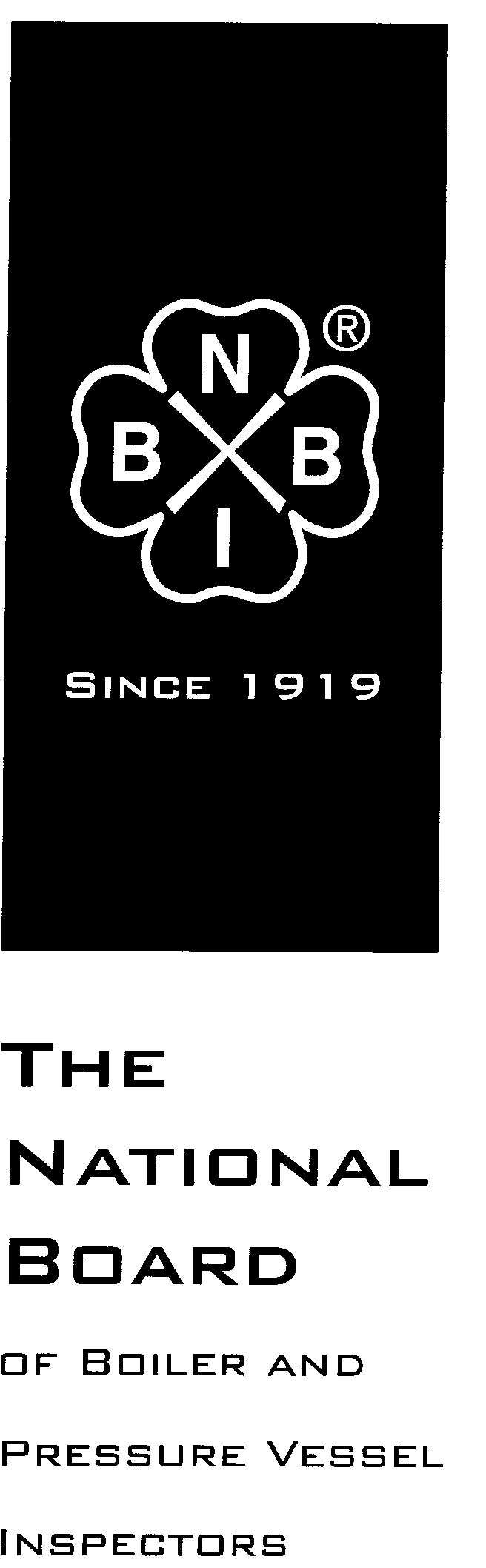 Date Distributed: January 25th, 2017NATIONAL BOARDINSPECTION CODECOMMITTEE MINUTESMeeting of January 12th, 2017San Diego, CaliforniaThese minutes are subject to approval and are for committee use only. They are not to be duplicated or quoted for other than committee use.The National Board of Boiler & Pressure Vessel Inspectors1055 Crupper AvenueColumbus, Ohio 43229-1183Phone: (614)888-8320FAX: (614)847-1828 Call to Order The meeting was called to order by Chair Don Cook at 7:59am local time.Introduction of Members and Visitors (Attachment Pages 2-5)Mr. Cook invited all members and visitors to introduce themselves.  An attendance sheet was passed.AnnouncementsMr. Cook requested that all committee members use the microphone when speaking.  Mr. Cook thanked National Board Executive Director Mr. Dave Douin and Assistant Executive Director Mr. Dick Allison for planning the meeting and Wednesday night reception.  Mr. Cook also recognized Assistant Executive Director Mr. Chuck Withers for his contributions to the NBIC Committee.  Mr. Withers plans to retire from the National Board on March 1st.  Mr. Withers thanked the committee for their role in making the NBIC an internationally recognized standard.  Mr. Cook also recognized State of California Senior Engineer Mr. Gary Teel.  Mr. Cook announced that the draft of the 2017 edition of the NBIC had been previously approved by the NBIC Committee, and will be available for purchase on July 1st, 2017.  Adoption of the AgendaA motion was made to adopt the agenda.  Prior to approving the agenda, Mr. Cook added to the agenda a vote for the creation of Subgroup PRD.  Additionally, Mr. Cook invited the Subcommittee secretaries to add any new items to the agenda.  Mr. Mike Richards added no new items to the agenda.  Mr. Mooney added items NB16-0502, NB17-0201, NB17-0202, and NB17-0203.  Mr. Galanes added items NB16-2603 and IN17-0101.   Mr. Cammeresi added items NB15-0108B, NB17-0401, NB17-0402, and NB17-0403.The agenda was adopted as modified by a unanimous vote of the NBIC Committee.Approval of the Minutes of July 21st, 2016 MeetingMr. Cook announced that the minutes from the July 2016 meeting were posted on the National Board website.  The minutes were adopted as posted by a unanimous vote of the NBIC Committee.Review of RostersMembership NominationsMr. Cook explained the current membership situation of the NBIC Committee.  At the time of the meeting, the NBIC Committee had 20 members.  The maximum number of members on the committee is 26 members.  Ms. Melissa Wadkinson, Mr. Jim Getter, Mr. Angelo Bramucci, Mr. Ray Miletti, Mr. Randal Cauthon, Mr. Paul Schuelke, Mr. Darrell Graf, and Mr. Randy Austin submitted applications to become members of the NBIC Committee.  Mr. Cook announced that there were three open spots on the NBIC Committee for Jurisdictional Authorities, one spot for Manufacturers, and one spot for National Board Certificate Holders.  Mr. Austin was the only person applying for a Jurisdictional Authority position.  Mr. Austin spoke about his qualifications for the NBIC Committee.  Mr. Austin was approved as a member of the NBIC Committee by a unanimous voice vote.  Ms. Wadkinson, Mr. Getter, Mr. Bramucci, Mr. Miletti, and Mr. Cauthon applied for the position of National Board Certificate Holder.  Ms. Wadkinson, Mr. Getter, and Mr. Miletti spoke about their qualifications for the NBIC Committee.  Paper ballots were distributed.  Based upon the results of the paper ballot, Melissa Wadkinson was approved as a member of the NBIC Committee.Mr. Jim Getter, Mr. Angelo Bramucci, Mr. Ray Miletti, Mr. Randal Cauthon, and Mr. Paul Schuelke applied for the position of Manufacturer.  Mr. Schuelke spoke about his qualifications for the NBIC Committee.  Paper ballots were distributed.  No applicant received the required eleven votes.  A runoff was held between the two applicants who received the most votes in the previous round of voting, Mr. Jim Getter and Mr. Ray Miletti.  Paper ballots were distributed for the runoff.  In the runoff, no applicant received the required eleven votes.  Because of this, a second runoff was held between the two applicants.  Paper ballots were distributed.  Based upon the results of the paper ballot, Mr. Getter was approved as a member of the NBIC Committee.Any appointment is subject to the approval of the Chairman of the Board of Trustees.  Mr. Randy Austin and Mr. Rex Smith submitted applications to become members of SC Installation.  Mr. Richards reported that SC Installation supports Mr. Austin and Mr. Smith’s membership to the committee.  Mr. Austin and Mr. Smith were approved as members of SC Installation by a unanimous vote of the NBIC Committee. Any appointment is subject to the approval of the Chairman of the Board of Trustees.  Mr. Todd Creacy, Mr. Darrell Graf, and Mr. Jason Safarz submitted applications to become members of SC Inspection.  Mr. Mooney stated that SC Inspection approved Mr. Graf for membership to SC Inspection, but did not approve Mr. Creacy or Mr. Safarz because they were not present at the meeting.  Mr. Graf was approved as a member of SC Inspection by a unanimous vote of the NBIC Committee. Any appointment is subject to the approval of the Chairman of the Board of Trustees.  (Attachment Pages 24-29)Mr. Monte Bost submitted an application to become a member of SC Repairs and Alterations.  Mr. Galanes reported that SC Repairs and Alterations does not currently want to take on any new members to maintain an efficient working size.  Based on Mr. Galanes’ recommendation, no vote was taken. Membership ReappointmentsMr. Brian Morelock, Mr. Venus Newton, Mr. Bryan Schulte, and Mr. Kevin Simmons were eligible for reappointment to the NBIC Committee.  Mr. Schulte retired, so he was not reappointed.  Mr. Morelock, Mr. Newton, and Mr. Simmons were approved for reappointment to the NBIC Committee by a unanimous vote of the NBIC Committee.  Any appointments are subject to the approval of the Chairman of the Board of Trustees.Mr. Don Patten, Mr. Stanley Konopacki, and Mr. Edward Wiggins were eligible for reappointment to Subcommittee Installation.  Mr. Don Patten, Mr. Stanley Konopacki, and Mr. Edward Wiggins were approved for reappointment to SC Installation by a unanimous vote of the NBIC Committee.  Any appointments are subject to the approval of the Chairman of the Board of Trustees.Mr. Thomas Vandini was eligible for reappointment to Subcommittee Inspection.  Mr. Thomas Vandini was approved for reappointment to SC Inspection by a unanimous vote of the NBIC Committee. Any appointments are subject to the approval of the Chairman of the Board of Trustees.Mr. Brian Morelock was eligible for reappointment to Subcommittee Repairs and Alterations.  Mr. Brian Morelock was approved for reappointment to SC Repairs and Alterations by a unanimous vote of the NBIC Committee. Any appointments are subject to the approval of the Chairman of the Board of Trustees.Mr. Kim Beise and Mr. David McHugh were eligible for reappointment to Subcommittee PRD.  Mr. Kim Beise and Mr. David McHugh were approved for reappointment to SC PRD by a unanimous vote of the NBIC Committee.  Any appointment is subject to the approval of the Chairman of the Board of Trustees.Officer SelectionMr. Don Patten’s appointment as SC Installation Vice Chair had expired.  Mr. Patten expressed that he wished to continue as Vice Chair.  Mr. Richards reported that SC Installation supported Mr. Patten as SC Installation Vice Chair with a unanimous vote.  Mr. Patten was approved for reappointment to SC Installation Vice Chair by a unanimous vote of the NBIC Committee.  Any appointment is subject to the approval of the Chairman of the Board of Trustees.NB-240 UpdateA new revision of NB-240 was prepared that introduces term limits for NBIC Committee, Subcommittee, and Subgroup officers.  Mr. Cook explained the rationale behind the change.  The committee reviewed the wording of the change.  Mr. Cook explained that the change limited officers to two consecutive three year terms.  Additionally, he reported that the term limits will go into effect immediately after the change is approved by ANSI.  All current chairs can finish their current term, but if they have reached the term limit they may not be reappointed.  The revision was approved by the NBIC Committee with a unanimous vote.  Additional approval from the NB Board of Trustees and ANSI is required before the change goes into effect.  (Attachment Pages 6-26)Report of SubcommitteesSubcommittee Repairs and Alterations Chair Mr. George Galanes reported on the following:Subcommittee Repairs and AlterationsInterpretationsAction Items – Old BusinessAction Items – New BusinessSubcommittee Pressure Relief DevicesSubcommittee Pressure Relief Devices Chair Mr. Sid Cammeresi reported on the following:InterpretationsAction Items – Old BusinessAction Items – New BusinessSubcommittee InstallationSubcommittee Installation Chair Mr. H. Michael Richards reported on the following:InterpretationsAction Items – Old BusinessAction Items – New BusinessSubcommittee InspectionSubcommittee Inspection Chair Mr. Mark Mooney is expected to report on the following:InterpretationsAction Items – Old BusinessAction Items – New BusinessCommittee StructureMr. Cook asked Mr. Cammeresi if SC PRD required a subgroup that would meet on Tuesday of NBIC week.  Mr. Cammeresi said that SC PRD voted unanimously to support the creation of Subgroup PRD.  The NBIC Committee voted to create a SG PRD with a unanimous vote.Liaison ActivitiesAmerican Society of Mechanical Engineers BPV Code (ASME BPV)Mr. Paul Edwards presented an ASME liaison report.  He explained that ASME BPV committees are working to adopt CA-1 for conformity assessment requirements.  Many code sections will include this reference for their 2017 editions.  A field site task group is working on a generic definition for “field site” and “intermediate location”.  Mr. Edwards also mentioned the Parts Fabrication Certificate Program (PRT).  He stated that “PRT” 5 certificates have been issued and 9 are pending.  He also spoke about a proposal for interim audits for AIAs between their triennial audits.  Additionally, the QAI task group is working to develop uniform requirements for AI and ANIs. Mr. Edwards also spoke about ANDE.  ASME is partnering with a community college to provide the testing required for ANDE.  ASME Section XIII, “Rules for Overpressure Protection” development is in progress. (Attachment Pages 85-91)American Welding Society (AWS)Mr. Sekely was not present to give the AWS liaison report, but he provided a document for the committee to review.  Mr. Cook read the document for the committee.  It was emphasized that SWPSs are currently being updated, but old SWPSs will continue to be accepted in the future.  (Attachment Page 91)American Petroleum Institute (API)Mr. Jim Riley presented an API liaison report.  The 4th edition of API RP 572 has been published, which is a good resource for inspectors performing oil and gas pressure vessel inspections.  Additionally the 3rd edition of API RP 581 has been publishing regarding risk based inspection.  (Attachment Page 93)Future MeetingsMr. Cook announced that the next NBIC meeting will be July 17-20 in Columbus, OH at the National Board Headquarters.  Mr. Cook then listed off a list of options for the location of the January 8-11 NBIC meeting.  The options were San Antonio, Austin, New Orleans, and Tampa/Clearwater.  The committee took a vote to determine their preference for the next meeting.  The tally of the vote was as follows:Austin: 2San Antonio: 4New Orleans: 9Tampa/Clearwater: 8Any decision on future meetings is dependent on hotel availability and subject to change at the discretion of the National Board.AdjournmentPrior to adjournment, Mr. Cook told the committee that Mr. Buddy Dobbins, a former committee member, is healthy again after recent health issues.  Chair Mr. Don Cook adjourned the meeting at 2:53pm local time.Respectfully submitted,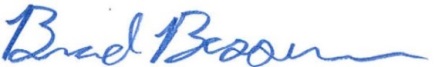 Brad BessermanNBIC SecretaryItem Number: IN15-0601NBIC Location: Part 3, Section 3Attachment Pages 27-28 General Description: Use of backing strips to install flush patches repair/alteration classificationGeneral Description: Use of backing strips to install flush patches repair/alteration classificationGeneral Description: Use of backing strips to install flush patches repair/alteration classificationSubgroup: Repairs and AlterationsTask Group: G Galanes (PM), B. Morelock, M. Webb, M. BostSubgroup: Repairs and AlterationsTask Group: G Galanes (PM), B. Morelock, M. Webb, M. BostSubgroup: Repairs and AlterationsTask Group: G Galanes (PM), B. Morelock, M. Webb, M. BostMeeting Action: Mr. Galanes reported that this item was approved by the subcommittee at the July 2016 NBIC meeting.  He reported that the NBIC Committee requested the item be sent to letter ballot after the July 2016 meeting, but it was not sent to letter ballot in the intervening period.  Mr. Cook asked a question about whether the interpretation response allowed for the reduction of joint efficiency.  The NBIC Committee voted that the item be sent to letter ballot with a unanimous vote.Meeting Action: Mr. Galanes reported that this item was approved by the subcommittee at the July 2016 NBIC meeting.  He reported that the NBIC Committee requested the item be sent to letter ballot after the July 2016 meeting, but it was not sent to letter ballot in the intervening period.  Mr. Cook asked a question about whether the interpretation response allowed for the reduction of joint efficiency.  The NBIC Committee voted that the item be sent to letter ballot with a unanimous vote.Meeting Action: Mr. Galanes reported that this item was approved by the subcommittee at the July 2016 NBIC meeting.  He reported that the NBIC Committee requested the item be sent to letter ballot after the July 2016 meeting, but it was not sent to letter ballot in the intervening period.  Mr. Cook asked a question about whether the interpretation response allowed for the reduction of joint efficiency.  The NBIC Committee voted that the item be sent to letter ballot with a unanimous vote.Item Number: IN15-0901NBIC Location: Part 3No AttachmentGeneral Description: Installation of nozzle to the outside of a blind flange repair/alteration classificationGeneral Description: Installation of nozzle to the outside of a blind flange repair/alteration classificationGeneral Description: Installation of nozzle to the outside of a blind flange repair/alteration classificationSubgroup: Repairs and AlterationsTask Group: M. Toth (PM), R. Underwood, C. Hopkins, J. WalkerSubgroup: Repairs and AlterationsTask Group: M. Toth (PM), R. Underwood, C. Hopkins, J. WalkerSubgroup: Repairs and AlterationsTask Group: M. Toth (PM), R. Underwood, C. Hopkins, J. WalkerMeeting Action: Mr. Galanes reported that the task group reached out to the inquirer for additional background information.  They received no response, so Subcommittee Repairs and Alterations voted to close the item and send an official letter to the commenter stating the reason for closing the item.  The stated course of action was approved by the NBIC Committee with a unanimous vote. Meeting Action: Mr. Galanes reported that the task group reached out to the inquirer for additional background information.  They received no response, so Subcommittee Repairs and Alterations voted to close the item and send an official letter to the commenter stating the reason for closing the item.  The stated course of action was approved by the NBIC Committee with a unanimous vote. Meeting Action: Mr. Galanes reported that the task group reached out to the inquirer for additional background information.  They received no response, so Subcommittee Repairs and Alterations voted to close the item and send an official letter to the commenter stating the reason for closing the item.  The stated course of action was approved by the NBIC Committee with a unanimous vote. Item Number: IN15-1301NBIC Location: Part 3No AttachmentGeneral Description: Does changing a bolt material require an "R" form and stamp?General Description: Does changing a bolt material require an "R" form and stamp?General Description: Does changing a bolt material require an "R" form and stamp?Subgroup: Repairs and AlterationsTask Group: None assignedSubgroup: Repairs and AlterationsTask Group: None assignedSubgroup: Repairs and AlterationsTask Group: None assignedMeeting Action:  Mr. Galanes requested Mr. Jamie Walker report on the item.  Mr. Walker reported that the task group couldn’t come to a consensus, and that work would continue on the item between meetings.  Meeting Action:  Mr. Galanes requested Mr. Jamie Walker report on the item.  Mr. Walker reported that the task group couldn’t come to a consensus, and that work would continue on the item between meetings.  Meeting Action:  Mr. Galanes requested Mr. Jamie Walker report on the item.  Mr. Walker reported that the task group couldn’t come to a consensus, and that work would continue on the item between meetings.  Item Number: IN16-0201NBIC Location: Part 3No AttachmentGeneral Description: Sequence for Stamping and R Report SigningGeneral Description: Sequence for Stamping and R Report SigningGeneral Description: Sequence for Stamping and R Report SigningSubgroup: Repairs and AlterationsTask Group: M. Bost (PM), B. Schaefer, R. Miletti, B. SchulteMeeting Action: Mr. Galanes requested Mr. Ben Schaefer report on the item.  Mr. Schaefer reported that the item was related to sequence for stamping and R report signing.  The subcommittee decided the current code was clear as is.  Because of this, SC Repairs and Alterations voted to close the item with no action with a unanimous vote.  The NBIC Committee voted to close the item with no action with a unanimous vote.Subgroup: Repairs and AlterationsTask Group: M. Bost (PM), B. Schaefer, R. Miletti, B. SchulteMeeting Action: Mr. Galanes requested Mr. Ben Schaefer report on the item.  Mr. Schaefer reported that the item was related to sequence for stamping and R report signing.  The subcommittee decided the current code was clear as is.  Because of this, SC Repairs and Alterations voted to close the item with no action with a unanimous vote.  The NBIC Committee voted to close the item with no action with a unanimous vote.Subgroup: Repairs and AlterationsTask Group: M. Bost (PM), B. Schaefer, R. Miletti, B. SchulteMeeting Action: Mr. Galanes requested Mr. Ben Schaefer report on the item.  Mr. Schaefer reported that the item was related to sequence for stamping and R report signing.  The subcommittee decided the current code was clear as is.  Because of this, SC Repairs and Alterations voted to close the item with no action with a unanimous vote.  The NBIC Committee voted to close the item with no action with a unanimous vote.Item Number: IN16-0401NBIC Location: Part 3Attachment Pages 29-30 General Description: Certificates of Authorization for companies in a merger or acquisitionGeneral Description: Certificates of Authorization for companies in a merger or acquisitionGeneral Description: Certificates of Authorization for companies in a merger or acquisitionSubgroup: Repairs and AlterationsTask Group: J. Amato (PM), R. Cauthon, B. Wielgoszinski, G. ScribnerMeeting Action: Mr. Galanes requested Mr. Joel Amato report on the item.  Mr. Amato reviewed the content of the interpretation request, relating to quality programs in a company with multiple subsidiaries.  Mr. Amato outlined the proposed interpretation response drafted by the task group.  The interpretation response was previously approved by a unanimous vote of SC Repairs and Alterations.   Additionally, SG Repairs and Alterations voted to open new item NB17-0302 to address questions raised while responding to the interpretation.  Mr. Cook raised some concerns about the sharing of quality program documents between subsidiaries.  Mr. Cook requested clarity be added that each subsidiary has responsibility for quality program documents.  Mr. Scribner requested to be added to the task group.  The NBIC Committee voted that the item be sent to letter ballot with a unanimous vote.Subgroup: Repairs and AlterationsTask Group: J. Amato (PM), R. Cauthon, B. Wielgoszinski, G. ScribnerMeeting Action: Mr. Galanes requested Mr. Joel Amato report on the item.  Mr. Amato reviewed the content of the interpretation request, relating to quality programs in a company with multiple subsidiaries.  Mr. Amato outlined the proposed interpretation response drafted by the task group.  The interpretation response was previously approved by a unanimous vote of SC Repairs and Alterations.   Additionally, SG Repairs and Alterations voted to open new item NB17-0302 to address questions raised while responding to the interpretation.  Mr. Cook raised some concerns about the sharing of quality program documents between subsidiaries.  Mr. Cook requested clarity be added that each subsidiary has responsibility for quality program documents.  Mr. Scribner requested to be added to the task group.  The NBIC Committee voted that the item be sent to letter ballot with a unanimous vote.Subgroup: Repairs and AlterationsTask Group: J. Amato (PM), R. Cauthon, B. Wielgoszinski, G. ScribnerMeeting Action: Mr. Galanes requested Mr. Joel Amato report on the item.  Mr. Amato reviewed the content of the interpretation request, relating to quality programs in a company with multiple subsidiaries.  Mr. Amato outlined the proposed interpretation response drafted by the task group.  The interpretation response was previously approved by a unanimous vote of SC Repairs and Alterations.   Additionally, SG Repairs and Alterations voted to open new item NB17-0302 to address questions raised while responding to the interpretation.  Mr. Cook raised some concerns about the sharing of quality program documents between subsidiaries.  Mr. Cook requested clarity be added that each subsidiary has responsibility for quality program documents.  Mr. Scribner requested to be added to the task group.  The NBIC Committee voted that the item be sent to letter ballot with a unanimous vote.Item Number: IN16-0801NBIC Location: Part 3Attachment Pages 31-32 General Description: Result of NB16-0810; heat recovery steam generator alterationsGeneral Description: Result of NB16-0810; heat recovery steam generator alterationsGeneral Description: Result of NB16-0810; heat recovery steam generator alterationsSubgroup: Repairs and AlterationsTask Group: None assigned.Meeting Action: Mr. Galanes requested that Mr. Rob Troutt report on the item.  Mr. Troutt read the proposed interpretation response.  The interpretation response was previously approved by a unanimous vote of SC Repairs and Alterations.     Mr. Cook suggested a minor editorial change.  Mr. Troutt explained the reason for using the term “Manufacturer’s design report” versus “Manufacturer’s data report”.  The interpretation response was approved as modified by a unanimous vote of the NBIC Committee.Subgroup: Repairs and AlterationsTask Group: None assigned.Meeting Action: Mr. Galanes requested that Mr. Rob Troutt report on the item.  Mr. Troutt read the proposed interpretation response.  The interpretation response was previously approved by a unanimous vote of SC Repairs and Alterations.     Mr. Cook suggested a minor editorial change.  Mr. Troutt explained the reason for using the term “Manufacturer’s design report” versus “Manufacturer’s data report”.  The interpretation response was approved as modified by a unanimous vote of the NBIC Committee.Subgroup: Repairs and AlterationsTask Group: None assigned.Meeting Action: Mr. Galanes requested that Mr. Rob Troutt report on the item.  Mr. Troutt read the proposed interpretation response.  The interpretation response was previously approved by a unanimous vote of SC Repairs and Alterations.     Mr. Cook suggested a minor editorial change.  Mr. Troutt explained the reason for using the term “Manufacturer’s design report” versus “Manufacturer’s data report”.  The interpretation response was approved as modified by a unanimous vote of the NBIC Committee.Item Number: IN16-1001NBIC Location: Part 3Attachment Page 33 General Description: Is an increase in bracket loading that only increases local stress in a pressure part considered an alteration?General Description: Is an increase in bracket loading that only increases local stress in a pressure part considered an alteration?General Description: Is an increase in bracket loading that only increases local stress in a pressure part considered an alteration?Subgroup: Repairs and AlterationsTask Group: None assigned.Meeting Action: Mr. Galanes requested that Mr. Craig Hopkins report on the item.  Mr. Hopkins read the two interpretation questions and proposed interpretation responses.  The responses were previously approved by a unanimous vote of SC Repairs and Alterations.  Discussion was held about the definition of a bracket.  Discussion was held about whether the second interpretation question should be approved as an interpretation, or it should be included as a comment in the letter to the commenter.  After discussion, it was decided that the second interpretation question and response would not be officially approved as an interpretation, but instead be included in the letter to the commenter.  The first question would be officially approved as an interpretation. The previously stated course of action was approved by a unanimous vote of the NBIC Committee.Subgroup: Repairs and AlterationsTask Group: None assigned.Meeting Action: Mr. Galanes requested that Mr. Craig Hopkins report on the item.  Mr. Hopkins read the two interpretation questions and proposed interpretation responses.  The responses were previously approved by a unanimous vote of SC Repairs and Alterations.  Discussion was held about the definition of a bracket.  Discussion was held about whether the second interpretation question should be approved as an interpretation, or it should be included as a comment in the letter to the commenter.  After discussion, it was decided that the second interpretation question and response would not be officially approved as an interpretation, but instead be included in the letter to the commenter.  The first question would be officially approved as an interpretation. The previously stated course of action was approved by a unanimous vote of the NBIC Committee.Subgroup: Repairs and AlterationsTask Group: None assigned.Meeting Action: Mr. Galanes requested that Mr. Craig Hopkins report on the item.  Mr. Hopkins read the two interpretation questions and proposed interpretation responses.  The responses were previously approved by a unanimous vote of SC Repairs and Alterations.  Discussion was held about the definition of a bracket.  Discussion was held about whether the second interpretation question should be approved as an interpretation, or it should be included as a comment in the letter to the commenter.  After discussion, it was decided that the second interpretation question and response would not be officially approved as an interpretation, but instead be included in the letter to the commenter.  The first question would be officially approved as an interpretation. The previously stated course of action was approved by a unanimous vote of the NBIC Committee.Item Number: IN16-1101NBIC Location: Part 3Attachment Pages 34-36 General Description: In case of alteration of Heat Exchanger - Tube side only, is it allowed mention MAWP for tube side only on the Alteration nameplate, as alteration was done only on tube side.General Description: In case of alteration of Heat Exchanger - Tube side only, is it allowed mention MAWP for tube side only on the Alteration nameplate, as alteration was done only on tube side.General Description: In case of alteration of Heat Exchanger - Tube side only, is it allowed mention MAWP for tube side only on the Alteration nameplate, as alteration was done only on tube side.Subgroup: Repairs and AlterationsTask Group: None assigned.Meeting Action: Mr. Galanes requested that Mr. Morelock report on the item.  Mr. Morelock read the proposed interpretation response.  Mr. Cook asked if the interpretation response lined up with current practice.  Mr. Riley expressed his support for the interpretation response because it increases clarity about the work that has been performed on a vessel.  Mr. Wielgoszinski and Mr. Morelock also expressed their support for the interpretation response.  The response was previously approved by a unanimous vote of the NBIC Committee.  The interpretation response was approved by a unanimous vote of the NBIC Committee.Subgroup: Repairs and AlterationsTask Group: None assigned.Meeting Action: Mr. Galanes requested that Mr. Morelock report on the item.  Mr. Morelock read the proposed interpretation response.  Mr. Cook asked if the interpretation response lined up with current practice.  Mr. Riley expressed his support for the interpretation response because it increases clarity about the work that has been performed on a vessel.  Mr. Wielgoszinski and Mr. Morelock also expressed their support for the interpretation response.  The response was previously approved by a unanimous vote of the NBIC Committee.  The interpretation response was approved by a unanimous vote of the NBIC Committee.Subgroup: Repairs and AlterationsTask Group: None assigned.Meeting Action: Mr. Galanes requested that Mr. Morelock report on the item.  Mr. Morelock read the proposed interpretation response.  Mr. Cook asked if the interpretation response lined up with current practice.  Mr. Riley expressed his support for the interpretation response because it increases clarity about the work that has been performed on a vessel.  Mr. Wielgoszinski and Mr. Morelock also expressed their support for the interpretation response.  The response was previously approved by a unanimous vote of the NBIC Committee.  The interpretation response was approved by a unanimous vote of the NBIC Committee.Item Number: IN16-1201NBIC Location: Part 3No AttachmentGeneral Description:  Are new calculations required if a routine repair is done with material that has a greater allowable stress than the original material?General Description:  Are new calculations required if a routine repair is done with material that has a greater allowable stress than the original material?General Description:  Are new calculations required if a routine repair is done with material that has a greater allowable stress than the original material?Subgroup: Repairs and AlterationsTask Group: None assigned.Meeting Action: Mr. Galanes requested that Mr. Carter report on the item.  Mr. Carter reported that he has contacted the inquirer, and is waiting on a response before more work can continue.  Subgroup: Repairs and AlterationsTask Group: None assigned.Meeting Action: Mr. Galanes requested that Mr. Carter report on the item.  Mr. Carter reported that he has contacted the inquirer, and is waiting on a response before more work can continue.  Subgroup: Repairs and AlterationsTask Group: None assigned.Meeting Action: Mr. Galanes requested that Mr. Carter report on the item.  Mr. Carter reported that he has contacted the inquirer, and is waiting on a response before more work can continue.  Item Number: IN16-1301NBIC Location: Part 3No AttachmentGeneral Description: To determine if a liquid pressure test must be deemed impracticable before NDE can be performed to verify the integrity of repairs to pressure retaining items and connecting welds of replacement parts.General Description: To determine if a liquid pressure test must be deemed impracticable before NDE can be performed to verify the integrity of repairs to pressure retaining items and connecting welds of replacement parts.General Description: To determine if a liquid pressure test must be deemed impracticable before NDE can be performed to verify the integrity of repairs to pressure retaining items and connecting welds of replacement parts.Subgroup: Repairs and AlterationsTask Group: None assigned.Meeting Action: Mr. Galanes requested that Mr. Carter report on the item.  Mr. Carter explained the position of the code on this item.  Mr. Carter reported that he is in contact with the inquirer, and a course of action will be determined after more discussion with the inquirer.Subgroup: Repairs and AlterationsTask Group: None assigned.Meeting Action: Mr. Galanes requested that Mr. Carter report on the item.  Mr. Carter explained the position of the code on this item.  Mr. Carter reported that he is in contact with the inquirer, and a course of action will be determined after more discussion with the inquirer.Subgroup: Repairs and AlterationsTask Group: None assigned.Meeting Action: Mr. Galanes requested that Mr. Carter report on the item.  Mr. Carter explained the position of the code on this item.  Mr. Carter reported that he is in contact with the inquirer, and a course of action will be determined after more discussion with the inquirer.Item Number: IN17-0101NBIC Location: Part 3No AttachmentGeneral Description: May the certificate owner’s audit responsibilities be extended to limit the ANIS audit to areas of responsibility required to be continually maintained such as training, audits, organizational structure, QA Program revisions, etc. when no (physical) work is performed.General Description: May the certificate owner’s audit responsibilities be extended to limit the ANIS audit to areas of responsibility required to be continually maintained such as training, audits, organizational structure, QA Program revisions, etc. when no (physical) work is performed.General Description: May the certificate owner’s audit responsibilities be extended to limit the ANIS audit to areas of responsibility required to be continually maintained such as training, audits, organizational structure, QA Program revisions, etc. when no (physical) work is performed.Subgroup: Repairs and AlterationsTask Group: NR Task GroupMeeting Action: Mr. Galanes requested that Mr. Paul Edwards report on the item.  Mr. Edwards reported on the NR Task Group discussion of the item.  He stated that a new action item might result from this interpretation question.Subgroup: Repairs and AlterationsTask Group: NR Task GroupMeeting Action: Mr. Galanes requested that Mr. Paul Edwards report on the item.  Mr. Edwards reported on the NR Task Group discussion of the item.  He stated that a new action item might result from this interpretation question.Subgroup: Repairs and AlterationsTask Group: NR Task GroupMeeting Action: Mr. Galanes requested that Mr. Paul Edwards report on the item.  Mr. Edwards reported on the NR Task Group discussion of the item.  He stated that a new action item might result from this interpretation question.Item Number: NB12-0801NBIC Location: Part 3Attachment Pages 37-41General Description: Add requirements for repair and alteration of gasketed PHEs in the fieldGeneral Description: Add requirements for repair and alteration of gasketed PHEs in the fieldGeneral Description: Add requirements for repair and alteration of gasketed PHEs in the fieldSubgroup: Repairs and AlterationsTask Group: R. Cauthon (PM), B. Wielgoszinksi, N. CarterSubgroup: Repairs and AlterationsTask Group: R. Cauthon (PM), B. Wielgoszinksi, N. CarterSubgroup: Repairs and AlterationsTask Group: R. Cauthon (PM), B. Wielgoszinksi, N. CarterMeeting Action: Mr. Galanes requested that Mr. Nathan Carter report on this item.  Mr. Carter presented a proposed change.  The item was previously approved by SC Repairs and Alterations with a unanimous vote.  Mr. Galanes requested the item be sent to letter ballot for the NBIC Committee.  The item was sent to letter ballot by a unanimous vote of the NBIC Committee.Meeting Action: Mr. Galanes requested that Mr. Nathan Carter report on this item.  Mr. Carter presented a proposed change.  The item was previously approved by SC Repairs and Alterations with a unanimous vote.  Mr. Galanes requested the item be sent to letter ballot for the NBIC Committee.  The item was sent to letter ballot by a unanimous vote of the NBIC Committee.Meeting Action: Mr. Galanes requested that Mr. Nathan Carter report on this item.  Mr. Carter presented a proposed change.  The item was previously approved by SC Repairs and Alterations with a unanimous vote.  Mr. Galanes requested the item be sent to letter ballot for the NBIC Committee.  The item was sent to letter ballot by a unanimous vote of the NBIC Committee.Item Number: NB13-1401NBIC Location: Part 3, S1.9.2No AttachmentGeneral Description: Add wording in this section regarding boiler tube weldingGeneral Description: Add wording in this section regarding boiler tube weldingGeneral Description: Add wording in this section regarding boiler tube weldingSubgroup: LocomotiveTask Group: R. Stone (PM)Subgroup: LocomotiveTask Group: R. Stone (PM)Subgroup: LocomotiveTask Group: R. Stone (PM)Meeting Action: Mr. Galanes reported that no action was taken on this item.Meeting Action: Mr. Galanes reported that no action was taken on this item.Meeting Action: Mr. Galanes reported that no action was taken on this item.Item Number: NB13-1405NBIC Location: Part 3, S1.2.9Attachment Page 42General Description: Add requirements for throttle pipes, dry pipes, superheater headers, and front end steam pipesGeneral Description: Add requirements for throttle pipes, dry pipes, superheater headers, and front end steam pipesGeneral Description: Add requirements for throttle pipes, dry pipes, superheater headers, and front end steam pipesSubgroup: LocomotiveTask Group: R. Stone (PM)Subgroup: LocomotiveTask Group: R. Stone (PM)Subgroup: LocomotiveTask Group: R. Stone (PM)Meeting Action: Mr. Galanes reported that this item will be sent to SG Locomotive letter ballot.Meeting Action: Mr. Galanes reported that this item will be sent to SG Locomotive letter ballot.Meeting Action: Mr. Galanes reported that this item will be sent to SG Locomotive letter ballot.Item Number: NB13-1407NBIC Location: Part 3, S1Attachment Page 43General Description: Add requirements for repair and alteration of bolts, nuts, and studs in locomotive boilersGeneral Description: Add requirements for repair and alteration of bolts, nuts, and studs in locomotive boilersGeneral Description: Add requirements for repair and alteration of bolts, nuts, and studs in locomotive boilersSubgroup: LocomotiveTask Group: R. Stone (PM)Subgroup: LocomotiveTask Group: R. Stone (PM)Subgroup: LocomotiveTask Group: R. Stone (PM)Meeting Action: Mr. Galanes reported that this item will be sent to SG Locomotive letter ballot.Meeting Action: Mr. Galanes reported that this item will be sent to SG Locomotive letter ballot.Meeting Action: Mr. Galanes reported that this item will be sent to SG Locomotive letter ballot.Item Number: NB13-1408NBIC Location: Part 3, S1No AttachmentGeneral Description: Add requirements for repair and alteration of locomotive boilers with threaded boiler studs of the taper thread and straight thread varietiesGeneral Description: Add requirements for repair and alteration of locomotive boilers with threaded boiler studs of the taper thread and straight thread varietiesGeneral Description: Add requirements for repair and alteration of locomotive boilers with threaded boiler studs of the taper thread and straight thread varietiesSubgroup: LocomotiveTask Group: R. Stone (PM)Subgroup: LocomotiveTask Group: R. Stone (PM)Subgroup: LocomotiveTask Group: R. Stone (PM)Meeting Action: Mr. Galanes reported that no action was taken on this item.Meeting Action: Mr. Galanes reported that no action was taken on this item.Meeting Action: Mr. Galanes reported that no action was taken on this item.Item Number: NB15-1602NBIC Location: Part 3, S2.7.1No AttachmentGeneral Description: Revise material list for historical boiler reports to include bolts, studs, nuts and formed pressure partsGeneral Description: Revise material list for historical boiler reports to include bolts, studs, nuts and formed pressure partsGeneral Description: Revise material list for historical boiler reports to include bolts, studs, nuts and formed pressure partsSubgroup: HistoricalTask Group: T. Dillon (PM), M. Wahl, G. GalanesSubgroup: HistoricalTask Group: T. Dillon (PM), M. Wahl, G. GalanesSubgroup: HistoricalTask Group: T. Dillon (PM), M. Wahl, G. GalanesMeeting Action: Mr. Galanes requested that Mr. Amato report on this item.  Mr. Amato stated work was ongoing.Meeting Action: Mr. Galanes requested that Mr. Amato report on this item.  Mr. Amato stated work was ongoing.Meeting Action: Mr. Galanes requested that Mr. Amato report on this item.  Mr. Amato stated work was ongoing.Item Number: NB15-2208NBIC Location: Part 3, S3No AttachmentGeneral Description: Investigate repair options for graphite block heat exchangersGeneral Description: Investigate repair options for graphite block heat exchangersGeneral Description: Investigate repair options for graphite block heat exchangersSubgroup: GraphiteTask Group: Greg Becherer (PM) Meeting Action: Mr. Galanes reported that no action was taken on this item.Subgroup: GraphiteTask Group: Greg Becherer (PM) Meeting Action: Mr. Galanes reported that no action was taken on this item.Subgroup: GraphiteTask Group: Greg Becherer (PM) Meeting Action: Mr. Galanes reported that no action was taken on this item.Item Number: NB15-2210NBIC Location: Part 3No AttachmentGeneral Description: Reduce cementing requirements for plugging of tubesGeneral Description: Reduce cementing requirements for plugging of tubesGeneral Description: Reduce cementing requirements for plugging of tubesSubgroup: GraphiteTask Group: C. Cary (PM) Meeting Action: Mr. Galanes reported that no action was taken on this item.Subgroup: GraphiteTask Group: C. Cary (PM) Meeting Action: Mr. Galanes reported that no action was taken on this item.Subgroup: GraphiteTask Group: C. Cary (PM) Meeting Action: Mr. Galanes reported that no action was taken on this item.Item Number: NB16-0810NBIC Location: Part 3, 3.4.3 e)Attachment Page 44 General Description: Add additional example of alteration relating to burnersGeneral Description: Add additional example of alteration relating to burnersGeneral Description: Add additional example of alteration relating to burnersSubgroup: Repairs and AlterationsTask Group: G. ScribnerMeeting Action: Mr. Galanes requested that Mr. Troutt report on the item.  Mr. Troutt reported that this item resulted from interpretation IN16-0801.  A minor editorial change was included in the proposal.  Discussion was held about the difference between “Manufacturer’s Data Report” and “Manufacturer’s design report”.  Mr. Troutt suggested changing “Manufacturer’s Data Report” to “Manufacturer’s design report”.  Mr. Wielgoszinski stated that he preferred the wording to stay as is.   The item was previously approved by SC Repairs and Alterations by a unanimous vote.  The NBIC Committee sent the item to letter ballot with a unanimous vote.Subgroup: Repairs and AlterationsTask Group: G. ScribnerMeeting Action: Mr. Galanes requested that Mr. Troutt report on the item.  Mr. Troutt reported that this item resulted from interpretation IN16-0801.  A minor editorial change was included in the proposal.  Discussion was held about the difference between “Manufacturer’s Data Report” and “Manufacturer’s design report”.  Mr. Troutt suggested changing “Manufacturer’s Data Report” to “Manufacturer’s design report”.  Mr. Wielgoszinski stated that he preferred the wording to stay as is.   The item was previously approved by SC Repairs and Alterations by a unanimous vote.  The NBIC Committee sent the item to letter ballot with a unanimous vote.Subgroup: Repairs and AlterationsTask Group: G. ScribnerMeeting Action: Mr. Galanes requested that Mr. Troutt report on the item.  Mr. Troutt reported that this item resulted from interpretation IN16-0801.  A minor editorial change was included in the proposal.  Discussion was held about the difference between “Manufacturer’s Data Report” and “Manufacturer’s design report”.  Mr. Troutt suggested changing “Manufacturer’s Data Report” to “Manufacturer’s design report”.  Mr. Wielgoszinski stated that he preferred the wording to stay as is.   The item was previously approved by SC Repairs and Alterations by a unanimous vote.  The NBIC Committee sent the item to letter ballot with a unanimous vote.Item Number: NB16-1402NBIC Location: Part 3No AttachmentGeneral Description: Life extension for high pressure vessels above 20 yearsGeneral Description: Life extension for high pressure vessels above 20 yearsGeneral Description: Life extension for high pressure vessels above 20 yearsSubgroup: FRPTask Group: M. Gorman (PM)Meeting Action: Mr. Galanes reported that no action was taken on this item.Subgroup: FRPTask Group: M. Gorman (PM)Meeting Action: Mr. Galanes reported that no action was taken on this item.Subgroup: FRPTask Group: M. Gorman (PM)Meeting Action: Mr. Galanes reported that no action was taken on this item.Item Number: NB16-1403NBIC Location: Part 3, S4No AttachmentGeneral Description: Add information on repair of high pressure vesselsGeneral Description: Add information on repair of high pressure vesselsGeneral Description: Add information on repair of high pressure vesselsSubgroup: FRPTask Group: N. Sirosh (PM)Meeting Action: Mr. Galanes reported that no action was taken on this item.Subgroup: FRPTask Group: N. Sirosh (PM)Meeting Action: Mr. Galanes reported that no action was taken on this item.Subgroup: FRPTask Group: N. Sirosh (PM)Meeting Action: Mr. Galanes reported that no action was taken on this item.Item Number: NB16-1801NBIC Location: Part 3, S1No AttachmentGeneral Description: Review Part 3 S1 for revisions based on the publication of ASME Section 1, Part PLGeneral Description: Review Part 3 S1 for revisions based on the publication of ASME Section 1, Part PLGeneral Description: Review Part 3 S1 for revisions based on the publication of ASME Section 1, Part PLSubgroup: LocomotiveTask Group: L. Moedinger (PM)Meeting Action: Mr. Galanes reported that no action was taken on this item.Subgroup: LocomotiveTask Group: L. Moedinger (PM)Meeting Action: Mr. Galanes reported that no action was taken on this item.Subgroup: LocomotiveTask Group: L. Moedinger (PM)Meeting Action: Mr. Galanes reported that no action was taken on this item.Item Number: NB16-2001NBIC Location: Part 3, 1.6.1 c)Attachment Pages 45-46General Description: Update language about record maintenance in Table 1.6.1 c)General Description: Update language about record maintenance in Table 1.6.1 c)General Description: Update language about record maintenance in Table 1.6.1 c)Subgroup: Repairs and AlterationsTask Group: J. Pillow (PM)Meeting Action: Mr. Galanes read a proposed code change.  The proposal was previously approved by a unanimous vote of SC Repairs and Alterations.  Mr. Galanes reported that a similar change was previously undertaken in ASME BPV Section I, and will be included in the 2017 edition of that code.  Mr. Cook requested that a change be made because the current wording is ambiguous.  Mr. Hopkins stated that the current wording allows for a loophole for contractors.  The item was sent to a review and comment letter ballot by a unanimous vote of the NBIC Committee.Subgroup: Repairs and AlterationsTask Group: J. Pillow (PM)Meeting Action: Mr. Galanes read a proposed code change.  The proposal was previously approved by a unanimous vote of SC Repairs and Alterations.  Mr. Galanes reported that a similar change was previously undertaken in ASME BPV Section I, and will be included in the 2017 edition of that code.  Mr. Cook requested that a change be made because the current wording is ambiguous.  Mr. Hopkins stated that the current wording allows for a loophole for contractors.  The item was sent to a review and comment letter ballot by a unanimous vote of the NBIC Committee.Subgroup: Repairs and AlterationsTask Group: J. Pillow (PM)Meeting Action: Mr. Galanes read a proposed code change.  The proposal was previously approved by a unanimous vote of SC Repairs and Alterations.  Mr. Galanes reported that a similar change was previously undertaken in ASME BPV Section I, and will be included in the 2017 edition of that code.  Mr. Cook requested that a change be made because the current wording is ambiguous.  Mr. Hopkins stated that the current wording allows for a loophole for contractors.  The item was sent to a review and comment letter ballot by a unanimous vote of the NBIC Committee.Item Number: NB16-2501NBIC Location: Part 3, S1No AttachmentGeneral Description: Change “radiographic” to “volumetric” to allow for ultrasonic General Description: Change “radiographic” to “volumetric” to allow for ultrasonic General Description: Change “radiographic” to “volumetric” to allow for ultrasonic Subgroup: LocomotiveTask Group: L. Moedinger (PM)Meeting Action: Mr. Galanes reported that SC Repairs and Alterations voted to close this item with no action taken.  The item was closed with no action by a unanimous vote of the NBIC Committee.Subgroup: LocomotiveTask Group: L. Moedinger (PM)Meeting Action: Mr. Galanes reported that SC Repairs and Alterations voted to close this item with no action taken.  The item was closed with no action by a unanimous vote of the NBIC Committee.Subgroup: LocomotiveTask Group: L. Moedinger (PM)Meeting Action: Mr. Galanes reported that SC Repairs and Alterations voted to close this item with no action taken.  The item was closed with no action by a unanimous vote of the NBIC Committee.Item Number: NB16-2504NBIC Location: Part 3, S1Attachment Pages 47-48 General Description: Evaluate adding SA-234 to the piping reference table S1.1.3.1General Description: Evaluate adding SA-234 to the piping reference table S1.1.3.1General Description: Evaluate adding SA-234 to the piping reference table S1.1.3.1Subgroup: LocomotiveTask Group: D. Griner, M. JanssenMeeting Action: Mr. Galanes reported that this item will be sent to SG Locomotive letter ballot.Subgroup: LocomotiveTask Group: D. Griner, M. JanssenMeeting Action: Mr. Galanes reported that this item will be sent to SG Locomotive letter ballot.Subgroup: LocomotiveTask Group: D. Griner, M. JanssenMeeting Action: Mr. Galanes reported that this item will be sent to SG Locomotive letter ballot.Item Number: NB16-0301NBIC Location: Part 3No AttachmentGeneral Description: Based on IN16-0201, address sequence for stamping and R report signingGeneral Description: Based on IN16-0201, address sequence for stamping and R report signingGeneral Description: Based on IN16-0201, address sequence for stamping and R report signingSubgroup: SG Repairs and AlterationsTask Group: M. Bost (PM)Meeting Action: Mr. Galanes requested that Mr. Ben Schaefer report on this item.  He reported that the item was opened as a result of IN16-0201.  The item was closed with no action by a unanimous vote of the NBIC Committee.Subgroup: SG Repairs and AlterationsTask Group: M. Bost (PM)Meeting Action: Mr. Galanes requested that Mr. Ben Schaefer report on this item.  He reported that the item was opened as a result of IN16-0201.  The item was closed with no action by a unanimous vote of the NBIC Committee.Subgroup: SG Repairs and AlterationsTask Group: M. Bost (PM)Meeting Action: Mr. Galanes requested that Mr. Ben Schaefer report on this item.  He reported that the item was opened as a result of IN16-0201.  The item was closed with no action by a unanimous vote of the NBIC Committee.Item Number: NB16-0302NBIC Location: Part 3No AttachmentGeneral Description: Encapsulation over cracksGeneral Description: Encapsulation over cracksGeneral Description: Encapsulation over cracksSubgroup: SG Repairs and AlterationsTask Group: None assignedMeeting Action: Mr. Galanes reported that it is not possible to encapsulate over cracks.  Therefore, SC Repairs and Alterations voted to close the item with no action by a unanimous vote.  Mr. Cook shared certain situations where encapsulation of cracks can be acceptable.  The NBIC Committee voted to close this item with no action by a unanimous vote.Subgroup: SG Repairs and AlterationsTask Group: None assignedMeeting Action: Mr. Galanes reported that it is not possible to encapsulate over cracks.  Therefore, SC Repairs and Alterations voted to close the item with no action by a unanimous vote.  Mr. Cook shared certain situations where encapsulation of cracks can be acceptable.  The NBIC Committee voted to close this item with no action by a unanimous vote.Subgroup: SG Repairs and AlterationsTask Group: None assignedMeeting Action: Mr. Galanes reported that it is not possible to encapsulate over cracks.  Therefore, SC Repairs and Alterations voted to close the item with no action by a unanimous vote.  Mr. Cook shared certain situations where encapsulation of cracks can be acceptable.  The NBIC Committee voted to close this item with no action by a unanimous vote.Item Number: NB16-0303NBIC Location: Part 3No AttachmentGeneral Description: Fillet welded patchesGeneral Description: Fillet welded patchesGeneral Description: Fillet welded patchesSubgroup: SG Repairs and AlterationsTask Group: None assignedMeeting Action: Mr. Galanes reported that a proposal is being developed and should be available at the next meeting.Subgroup: SG Repairs and AlterationsTask Group: None assignedMeeting Action: Mr. Galanes reported that a proposal is being developed and should be available at the next meeting.Subgroup: SG Repairs and AlterationsTask Group: None assignedMeeting Action: Mr. Galanes reported that a proposal is being developed and should be available at the next meeting.Item Number: NB16-0504NBIC Location: Part 3, Section 2No AttachmentGeneral Description: Ensure SWPS reference table is up-to-dateGeneral Description: Ensure SWPS reference table is up-to-dateGeneral Description: Ensure SWPS reference table is up-to-dateSubgroup: SG Repairs and AlterationsTask Group: J. SekelyMeeting Action: Mr. Galanes reported that no new information had been received from Mr. Sekely on new SWPSs.Subgroup: SG Repairs and AlterationsTask Group: J. SekelyMeeting Action: Mr. Galanes reported that no new information had been received from Mr. Sekely on new SWPSs.Subgroup: SG Repairs and AlterationsTask Group: J. SekelyMeeting Action: Mr. Galanes reported that no new information had been received from Mr. Sekely on new SWPSs.Item Number: NB16-0608NBIC Location: Part 3, 1.8.2No AttachmentGeneral Description: Address Nuclear QA program requirements for owner and certificate holderGeneral Description: Address Nuclear QA program requirements for owner and certificate holderGeneral Description: Address Nuclear QA program requirements for owner and certificate holderSubgroup: Repairs and AlterationsTask Group: NR Task GroupMeeting Action: Mr. Galanes requested Mr. Edwards report on this item.  Mr. Edwards gave a brief summary of NR Task Group discussion on this item.Subgroup: Repairs and AlterationsTask Group: NR Task GroupMeeting Action: Mr. Galanes requested Mr. Edwards report on this item.  Mr. Edwards gave a brief summary of NR Task Group discussion on this item.Subgroup: Repairs and AlterationsTask Group: NR Task GroupMeeting Action: Mr. Galanes requested Mr. Edwards report on this item.  Mr. Edwards gave a brief summary of NR Task Group discussion on this item.Item Number: NB16-0609NBIC Location: Part 3, 1.8.7 and 1.8.8No AttachmentGeneral Description: Add requirements from 1.8.6 l) 2) for Category 2 and 3 for accreditation of calibration activitiesGeneral Description: Add requirements from 1.8.6 l) 2) for Category 2 and 3 for accreditation of calibration activitiesGeneral Description: Add requirements from 1.8.6 l) 2) for Category 2 and 3 for accreditation of calibration activitiesSubgroup: Repairs and AlterationsTask Group: NR Task GroupMeeting Action: Mr. Galanes requested Mr. Edwards report on this item.  Mr. Edwards gave a brief summary of NR Task Group discussion on this item.Subgroup: Repairs and AlterationsTask Group: NR Task GroupMeeting Action: Mr. Galanes requested Mr. Edwards report on this item.  Mr. Edwards gave a brief summary of NR Task Group discussion on this item.Subgroup: Repairs and AlterationsTask Group: NR Task GroupMeeting Action: Mr. Galanes requested Mr. Edwards report on this item.  Mr. Edwards gave a brief summary of NR Task Group discussion on this item.Item Number: NB16-0610NBIC Location: Part 3, 1.8Attachment Page 49General Description: Review scope statements for NR Category 3 in regards to Section VIII, B31.7, etc.General Description: Review scope statements for NR Category 3 in regards to Section VIII, B31.7, etc.General Description: Review scope statements for NR Category 3 in regards to Section VIII, B31.7, etc.Subgroup: Repairs and AlterationsTask Group: NR Task GroupMeeting Action: Mr. Galanes requested Mr. Edwards report on this item.    The NR Task Group developed a proposal for this item.  The proposal was previously approved by a unanimous vote of the NBIC Committee.  The proposal clarifies NR program categories as defined in NBIC Part 3, 1.8.  The proposal was approved by a unanimous vote of the NBIC Committee.Subgroup: Repairs and AlterationsTask Group: NR Task GroupMeeting Action: Mr. Galanes requested Mr. Edwards report on this item.    The NR Task Group developed a proposal for this item.  The proposal was previously approved by a unanimous vote of the NBIC Committee.  The proposal clarifies NR program categories as defined in NBIC Part 3, 1.8.  The proposal was approved by a unanimous vote of the NBIC Committee.Subgroup: Repairs and AlterationsTask Group: NR Task GroupMeeting Action: Mr. Galanes requested Mr. Edwards report on this item.    The NR Task Group developed a proposal for this item.  The proposal was previously approved by a unanimous vote of the NBIC Committee.  The proposal clarifies NR program categories as defined in NBIC Part 3, 1.8.  The proposal was approved by a unanimous vote of the NBIC Committee.Item Number: NB16-1302NBIC Location: Part 3, S3.2No AttachmentGeneral Description: Pressure test requirements rewrite for graphite vesselsGeneral Description: Pressure test requirements rewrite for graphite vesselsGeneral Description: Pressure test requirements rewrite for graphite vesselsSubgroup: GraphiteTask Group: None assignedMeeting Action: Mr. Galanes reported that no action was taken.Subgroup: GraphiteTask Group: None assignedMeeting Action: Mr. Galanes reported that no action was taken.Subgroup: GraphiteTask Group: None assignedMeeting Action: Mr. Galanes reported that no action was taken.Item Number: NB16-1303NBIC Location: Part 3, S3.5.1 f)No AttachmentGeneral Description: Revise wording mandating examination and evaluation for graphite vesselsGeneral Description: Revise wording mandating examination and evaluation for graphite vesselsGeneral Description: Revise wording mandating examination and evaluation for graphite vesselsSubgroup: GraphiteTask Group: None assignedMeeting Action: Mr. Galanes reported that no action was taken.Subgroup: GraphiteTask Group: None assignedMeeting Action: Mr. Galanes reported that no action was taken.Subgroup: GraphiteTask Group: None assignedMeeting Action: Mr. Galanes reported that no action was taken.Item Number: NB16-1502NBIC Location: Part 3Attachment Pages 50-56General Description: Develop supplement for repairs and alterations based on international construction standardsGeneral Description: Develop supplement for repairs and alterations based on international construction standardsGeneral Description: Develop supplement for repairs and alterations based on international construction standardsSubgroup: SG Repairs and AlterationsTask Group: International Repair Supplement Task GroupMeeting Action: Mr. Galanes requested that Mr. Withers report on this item.  Mr. Withers reported that the item came out of the National Board BOT Strategic Plan, and is intended to make the NBIC easier to use for the international audience.  Mr. Withers gave a brief presentation on the project plan.  The presentation is attached.Subgroup: SG Repairs and AlterationsTask Group: International Repair Supplement Task GroupMeeting Action: Mr. Galanes requested that Mr. Withers report on this item.  Mr. Withers reported that the item came out of the National Board BOT Strategic Plan, and is intended to make the NBIC easier to use for the international audience.  Mr. Withers gave a brief presentation on the project plan.  The presentation is attached.Subgroup: SG Repairs and AlterationsTask Group: International Repair Supplement Task GroupMeeting Action: Mr. Galanes requested that Mr. Withers report on this item.  Mr. Withers reported that the item came out of the National Board BOT Strategic Plan, and is intended to make the NBIC easier to use for the international audience.  Mr. Withers gave a brief presentation on the project plan.  The presentation is attached.Item Number: NB16-2602NBIC Location: Part 3, Section 9No AttachmentGeneral Description: Add definitions for practicable and impracticable to glossaryGeneral Description: Add definitions for practicable and impracticable to glossaryGeneral Description: Add definitions for practicable and impracticable to glossarySubgroup: SG Repairs and AlterationsTask Group: R. UnderwoodMeeting Action: Mr. Galanes reported that work is ongoing.  Mr. Wielgoszinski reported that this was originally planned to be submitted as a code change, but the task group might instead issue an interpretation.Subgroup: SG Repairs and AlterationsTask Group: R. UnderwoodMeeting Action: Mr. Galanes reported that work is ongoing.  Mr. Wielgoszinski reported that this was originally planned to be submitted as a code change, but the task group might instead issue an interpretation.Subgroup: SG Repairs and AlterationsTask Group: R. UnderwoodMeeting Action: Mr. Galanes reported that work is ongoing.  Mr. Wielgoszinski reported that this was originally planned to be submitted as a code change, but the task group might instead issue an interpretation.Item Number: NB16-2603NBIC Location: Part 3, Section 4No AttachmentGeneral Description: Change the maximum test pressure requirement when performing liquid pressure tests of repair activities.General Description: Change the maximum test pressure requirement when performing liquid pressure tests of repair activities.General Description: Change the maximum test pressure requirement when performing liquid pressure tests of repair activities.Subgroup: SG Repairs and AlterationsTask Group: None assignedMeeting Action: Mr. Galanes requested that Mr. Monte Bost report on this item.  Mr. Bost read the proposed code change to the committee.  He explained the rationale for the change was to harmonize NBIC requirements with original code of construction requirements.  Mr. Bost reported that similar wording should be added to paragraph 4.4.2.  The item was previously approved by a unanimous vote of SC Repairs and Alterations.  Mr. Galanes requested that the item be withdrawn to the subcommittee so they can add similar wording to 4.4.2.Subgroup: SG Repairs and AlterationsTask Group: None assignedMeeting Action: Mr. Galanes requested that Mr. Monte Bost report on this item.  Mr. Bost read the proposed code change to the committee.  He explained the rationale for the change was to harmonize NBIC requirements with original code of construction requirements.  Mr. Bost reported that similar wording should be added to paragraph 4.4.2.  The item was previously approved by a unanimous vote of SC Repairs and Alterations.  Mr. Galanes requested that the item be withdrawn to the subcommittee so they can add similar wording to 4.4.2.Subgroup: SG Repairs and AlterationsTask Group: None assignedMeeting Action: Mr. Galanes requested that Mr. Monte Bost report on this item.  Mr. Bost read the proposed code change to the committee.  He explained the rationale for the change was to harmonize NBIC requirements with original code of construction requirements.  Mr. Bost reported that similar wording should be added to paragraph 4.4.2.  The item was previously approved by a unanimous vote of SC Repairs and Alterations.  Mr. Galanes requested that the item be withdrawn to the subcommittee so they can add similar wording to 4.4.2.Item Number: NB16-2701NBIC Location: Part 3, S4.18.2.1 b)No AttachmentGeneral Description: Include "test patch" synonym "de-bond or peel test"General Description: Include "test patch" synonym "de-bond or peel test"General Description: Include "test patch" synonym "de-bond or peel test"Subgroup: SG FRPTask Group: T. CowleyMeeting Action: Mr. Galanes reported that no action was taken on this item.Subgroup: SG FRPTask Group: T. CowleyMeeting Action: Mr. Galanes reported that no action was taken on this item.Subgroup: SG FRPTask Group: T. CowleyMeeting Action: Mr. Galanes reported that no action was taken on this item.Item Number: NB16-2901NBIC Location: Part 3, Sections 1 and 3Attachment Page 82 General Description: Result of PR16-0201, add additional requirements related to mechanical repairsGeneral Description: Result of PR16-0201, add additional requirements related to mechanical repairsGeneral Description: Result of PR16-0201, add additional requirements related to mechanical repairsSubgroup: SG Repairs and AlterationsTask Group: None assignedMeeting Action: Mr. Galanes requested that Mr. Rick Valdez report on the item.  Mr. Valdez reported that work is ongoing on this item.Subgroup: SG Repairs and AlterationsTask Group: None assignedMeeting Action: Mr. Galanes requested that Mr. Rick Valdez report on the item.  Mr. Valdez reported that work is ongoing on this item.Subgroup: SG Repairs and AlterationsTask Group: None assignedMeeting Action: Mr. Galanes requested that Mr. Rick Valdez report on the item.  Mr. Valdez reported that work is ongoing on this item.Item Number: NB16-3001NBIC Location: Part 3, 5.6Attachment Page 57General Description: Result of PR16-0701, review form registration log requirementsGeneral Description: Result of PR16-0701, review form registration log requirementsGeneral Description: Result of PR16-0701, review form registration log requirementsSubgroup: SG Repairs and AlterationsTask Group: None assignedMeeting Action: Mr. Galanes requested that Ms. Kathy Moore report on the item.  Ms. Moore reported that the suggested changes came from a public review comment.  Mr. Webb read the proposal to the committee.   The item was previously approved by SC Repairs and Alterations with a unanimous vote.  Mr. Rick Valdez stated that he disagreed with description of work being included on the form log.  The item was approved by a unanimous vote of the NBIC Committee.Subgroup: SG Repairs and AlterationsTask Group: None assignedMeeting Action: Mr. Galanes requested that Ms. Kathy Moore report on the item.  Ms. Moore reported that the suggested changes came from a public review comment.  Mr. Webb read the proposal to the committee.   The item was previously approved by SC Repairs and Alterations with a unanimous vote.  Mr. Rick Valdez stated that he disagreed with description of work being included on the form log.  The item was approved by a unanimous vote of the NBIC Committee.Subgroup: SG Repairs and AlterationsTask Group: None assignedMeeting Action: Mr. Galanes requested that Ms. Kathy Moore report on the item.  Ms. Moore reported that the suggested changes came from a public review comment.  Mr. Webb read the proposal to the committee.   The item was previously approved by SC Repairs and Alterations with a unanimous vote.  Mr. Rick Valdez stated that he disagreed with description of work being included on the form log.  The item was approved by a unanimous vote of the NBIC Committee.Item Number: NB16-3002NBIC Location: Part 3, 3.2.2 e)No AttachmentGeneral Description: Result of PR16-0704, clarify that pressure tests of level and duration required by original COC are sometimes permissible after installationGeneral Description: Result of PR16-0704, clarify that pressure tests of level and duration required by original COC are sometimes permissible after installationGeneral Description: Result of PR16-0704, clarify that pressure tests of level and duration required by original COC are sometimes permissible after installationSubgroup: SG Repairs and AlterationsTask Group: None assignedMeeting Action: Mr. Galanes requested that Mr. Webb report on the item.  Mr. Webb reported that the item was based on a public review comment.  Mr. Webb explained that the commenter’s proposed change added confusion, and that the current wording was preferable.  This item was previously closed with no action by a unanimous vote of SC Repairs and Alterations.  The item was closed with no action by a unanimous vote of the NBIC Committee.Subgroup: SG Repairs and AlterationsTask Group: None assignedMeeting Action: Mr. Galanes requested that Mr. Webb report on the item.  Mr. Webb reported that the item was based on a public review comment.  Mr. Webb explained that the commenter’s proposed change added confusion, and that the current wording was preferable.  This item was previously closed with no action by a unanimous vote of SC Repairs and Alterations.  The item was closed with no action by a unanimous vote of the NBIC Committee.Subgroup: SG Repairs and AlterationsTask Group: None assignedMeeting Action: Mr. Galanes requested that Mr. Webb report on the item.  Mr. Webb reported that the item was based on a public review comment.  Mr. Webb explained that the commenter’s proposed change added confusion, and that the current wording was preferable.  This item was previously closed with no action by a unanimous vote of SC Repairs and Alterations.  The item was closed with no action by a unanimous vote of the NBIC Committee.Item Number: IN16-0901NBIC Location: Part 2, 4No AttachmentGeneral Description: In NBIC Part 2, Sec. 2.5.7, g), does the phrase “organization accredited by the National Board” include a VR Certificate Holder?General Description: In NBIC Part 2, Sec. 2.5.7, g), does the phrase “organization accredited by the National Board” include a VR Certificate Holder?General Description: In NBIC Part 2, Sec. 2.5.7, g), does the phrase “organization accredited by the National Board” include a VR Certificate Holder?Task Group: None assignedMeeting Action: Mr. Cammeresi read an interpretation question, and presented the committee’s modified question and response.  The question was modified to include the “T/O” Certificate Holders as organizations accredited by the National Board.  The response was previously approved by a unanimous vote of SC PRD.  Discussion was held about a previous code change that supports the interpretation response.  Mr. Scribner requested delaying the interpretation response until the 2017 edition is published because the interpretation response is dependent upon new text in the 2017 edition.  Mr. Renaldo suggested changing the interpretation response to rely only on text shown in the 2015 edition.  Mr. Cammeresi agreed to withdraw the item until the July 2017 meeting.Task Group: None assignedMeeting Action: Mr. Cammeresi read an interpretation question, and presented the committee’s modified question and response.  The question was modified to include the “T/O” Certificate Holders as organizations accredited by the National Board.  The response was previously approved by a unanimous vote of SC PRD.  Discussion was held about a previous code change that supports the interpretation response.  Mr. Scribner requested delaying the interpretation response until the 2017 edition is published because the interpretation response is dependent upon new text in the 2017 edition.  Mr. Renaldo suggested changing the interpretation response to rely only on text shown in the 2015 edition.  Mr. Cammeresi agreed to withdraw the item until the July 2017 meeting.Task Group: None assignedMeeting Action: Mr. Cammeresi read an interpretation question, and presented the committee’s modified question and response.  The question was modified to include the “T/O” Certificate Holders as organizations accredited by the National Board.  The response was previously approved by a unanimous vote of SC PRD.  Discussion was held about a previous code change that supports the interpretation response.  Mr. Scribner requested delaying the interpretation response until the 2017 edition is published because the interpretation response is dependent upon new text in the 2017 edition.  Mr. Renaldo suggested changing the interpretation response to rely only on text shown in the 2015 edition.  Mr. Cammeresi agreed to withdraw the item until the July 2017 meeting.Item Number: NB12-0901NBIC Location: Part 3No AttachmentGeneral Description: Prepare a guide for repair of tank ventsGeneral Description: Prepare a guide for repair of tank ventsGeneral Description: Prepare a guide for repair of tank ventsTask Group: D. DeMichael (PM), K. Simmons, B. Donalson, B. Dobbins, K. Beise, B. NutterTask Group: D. DeMichael (PM), K. Simmons, B. Donalson, B. Dobbins, K. Beise, B. NutterTask Group: D. DeMichael (PM), K. Simmons, B. Donalson, B. Dobbins, K. Beise, B. NutterMeeting Action: Mr. Cammeresi reported that the task group has developed and finalized the table of contents for the proposed guide.  The task group has assigned each item in the table of contents to members of the task group.  Meeting Action: Mr. Cammeresi reported that the task group has developed and finalized the table of contents for the proposed guide.  The task group has assigned each item in the table of contents to members of the task group.  Meeting Action: Mr. Cammeresi reported that the task group has developed and finalized the table of contents for the proposed guide.  The task group has assigned each item in the table of contents to members of the task group.  Item Number: NB14-0602ANBIC Location: Part 1 No AttachmentGeneral Description: Improve index in Part 1 relating to pressure relief devicesGeneral Description: Improve index in Part 1 relating to pressure relief devicesGeneral Description: Improve index in Part 1 relating to pressure relief devicesTask Group: B. Anthony (PM), M. Broedeur, S. CammeresiTask Group: B. Anthony (PM), M. Broedeur, S. CammeresiTask Group: B. Anthony (PM), M. Broedeur, S. CammeresiMeeting Action: Mr. Cammeresi reported that this item is on hold.Meeting Action: Mr. Cammeresi reported that this item is on hold.Meeting Action: Mr. Cammeresi reported that this item is on hold.Item Number: NB14-0602BNBIC Location: Part 2No AttachmentGeneral Description: Improve index in Part 2 relating to pressure relief devicesGeneral Description: Improve index in Part 2 relating to pressure relief devicesGeneral Description: Improve index in Part 2 relating to pressure relief devicesTask Group: D. DeMichael, B. Dobbins, B. DonalsonTask Group: D. DeMichael, B. Dobbins, B. DonalsonTask Group: D. DeMichael, B. Dobbins, B. DonalsonMeeting Action: Mr. Cammeresi reported that this item is on hold.Meeting Action: Mr. Cammeresi reported that this item is on hold.Meeting Action: Mr. Cammeresi reported that this item is on hold.Item Number: NB14-0602CNBIC Location: Part 3No AttachmentGeneral Description: Improve index in Part 3 relating to pressure relief devicesGeneral Description: Improve index in Part 3 relating to pressure relief devicesGeneral Description: Improve index in Part 3 relating to pressure relief devicesTask Group: B. Nutter (PM), R. McCaffrey, T. Patel, K. SimmonsTask Group: B. Nutter (PM), R. McCaffrey, T. Patel, K. SimmonsTask Group: B. Nutter (PM), R. McCaffrey, T. Patel, K. SimmonsMeeting Action: Mr. Cammeresi reported that this item is on hold.Meeting Action: Mr. Cammeresi reported that this item is on hold.Meeting Action: Mr. Cammeresi reported that this item is on hold.Item Number: NB15-0108BNBIC Location: Part 1No AttachmentGeneral Description: Address pressure relief devices in new supplement on high temperature hot water boilersGeneral Description: Address pressure relief devices in new supplement on high temperature hot water boilersGeneral Description: Address pressure relief devices in new supplement on high temperature hot water boilersTask Group: A. RenaldoTask Group: A. RenaldoTask Group: A. RenaldoMeeting Action: Mr. Cammeresi reported that this item is being jointly developed with SC Installation.  Mr. Renaldo and Ms. Wadkinson are working together to develop the text of the new supplement.Meeting Action: Mr. Cammeresi reported that this item is being jointly developed with SC Installation.  Mr. Renaldo and Ms. Wadkinson are working together to develop the text of the new supplement.Meeting Action: Mr. Cammeresi reported that this item is being jointly developed with SC Installation.  Mr. Renaldo and Ms. Wadkinson are working together to develop the text of the new supplement.Item Number: NB15-0305NBIC Location: Part 1No AttachmentGeneral Description: Create Guidelines for Installation of Overpressure Protection by System Design.  General Description: Create Guidelines for Installation of Overpressure Protection by System Design.  General Description: Create Guidelines for Installation of Overpressure Protection by System Design.  Task Group: D. Marek (PM), B. Nutter, A. RenaldoTask Group: D. Marek (PM), B. Nutter, A. RenaldoTask Group: D. Marek (PM), B. Nutter, A. RenaldoMeeting Action: Mr. Cammeresi requested that Mr. Daniel Marek report on this item.  Mr. Marek reported that work is ongoing, and a proposal should be ready in July 2017.Meeting Action: Mr. Cammeresi requested that Mr. Daniel Marek report on this item.  Mr. Marek reported that work is ongoing, and a proposal should be ready in July 2017.Meeting Action: Mr. Cammeresi requested that Mr. Daniel Marek report on this item.  Mr. Marek reported that work is ongoing, and a proposal should be ready in July 2017.Item Number: NB15-0307NBIC Location: Part 3No AttachmentGeneral Description: Create Guidelines for Repair of Pin Devices.  General Description: Create Guidelines for Repair of Pin Devices.  General Description: Create Guidelines for Repair of Pin Devices.  Task Group: D. McHugh (PM), J. SatterthwaiteTask Group: D. McHugh (PM), J. SatterthwaiteTask Group: D. McHugh (PM), J. SatterthwaiteMeeting Action: Mr. Cammeresi reported that a new task group was appointed at the subcommittee meeting, and that the task group has gathered information from three manufacturers.  The group is working to develop a table of contents for the new guide, and then will develop the wording for the proposal.Meeting Action: Mr. Cammeresi reported that a new task group was appointed at the subcommittee meeting, and that the task group has gathered information from three manufacturers.  The group is working to develop a table of contents for the new guide, and then will develop the wording for the proposal.Meeting Action: Mr. Cammeresi reported that a new task group was appointed at the subcommittee meeting, and that the task group has gathered information from three manufacturers.  The group is working to develop a table of contents for the new guide, and then will develop the wording for the proposal.Item Number: NB15-0308NBIC Location: Part 1No AttachmentGeneral Description: Create Guidelines for Installation of Pressure Relief Devices for Organic Fluid Vaporizers.General Description: Create Guidelines for Installation of Pressure Relief Devices for Organic Fluid Vaporizers.General Description: Create Guidelines for Installation of Pressure Relief Devices for Organic Fluid Vaporizers.Task Group: T. Patel (PM), K. Beise, B. Dobbins, B. NutterTask Group: T. Patel (PM), K. Beise, B. Dobbins, B. NutterTask Group: T. Patel (PM), K. Beise, B. Dobbins, B. NutterMeeting Action: Mr. Cammeresi reported that the task group developed a proposal, but that it wasn’t yet ready for ballot.  The item will be sent to review and comment letter ballot for SC PRD.Meeting Action: Mr. Cammeresi reported that the task group developed a proposal, but that it wasn’t yet ready for ballot.  The item will be sent to review and comment letter ballot for SC PRD.Meeting Action: Mr. Cammeresi reported that the task group developed a proposal, but that it wasn’t yet ready for ballot.  The item will be sent to review and comment letter ballot for SC PRD.Item Number: NB15-0310NBIC Location: Part 3, 1.7.5.4No AttachmentGeneral Description: Give Guidance as to Which Spring Chart Should be used in Repairs.  General Description: Give Guidance as to Which Spring Chart Should be used in Repairs.  General Description: Give Guidance as to Which Spring Chart Should be used in Repairs.  Task Group: A. Cox (PM), B. Nutter, M. Brodeur, T. Patel, K. Simmons, R. McCaffreyTask Group: A. Cox (PM), B. Nutter, M. Brodeur, T. Patel, K. Simmons, R. McCaffreyTask Group: A. Cox (PM), B. Nutter, M. Brodeur, T. Patel, K. Simmons, R. McCaffreyMeeting Action: Mr. Cammeresi reported that no progress was made.Meeting Action: Mr. Cammeresi reported that no progress was made.Meeting Action: Mr. Cammeresi reported that no progress was made.Item Number: NB15-0314NBIC Location: Part 1, 3.9.4.2Attachment Page 58General Description: Review of Y-Base or Valve less Headers for Use in T&P Valve Installations.  General Description: Review of Y-Base or Valve less Headers for Use in T&P Valve Installations.  General Description: Review of Y-Base or Valve less Headers for Use in T&P Valve Installations.  Task Group: D. McHugh (PM), B. Nutter, D. MarekTask Group: D. McHugh (PM), B. Nutter, D. MarekTask Group: D. McHugh (PM), B. Nutter, D. MarekMeeting Action: Mr. Cammeresi presented a proposal for code change to the NBIC Committee.  The item was previously approved by a unanimous vote of SC PRD.  Mr. Cammeresi explained that the allowance for Y bases was being removed.  Mr. Cook clarified that the change will be made both to Part 1 and Part 4.  Mr. Cook requested the item be sent to letter ballot so SC Installation members have more time to review the item.  This item was sent to letter ballot by a unanimous vote of the NBIC Committee.Meeting Action: Mr. Cammeresi presented a proposal for code change to the NBIC Committee.  The item was previously approved by a unanimous vote of SC PRD.  Mr. Cammeresi explained that the allowance for Y bases was being removed.  Mr. Cook clarified that the change will be made both to Part 1 and Part 4.  Mr. Cook requested the item be sent to letter ballot so SC Installation members have more time to review the item.  This item was sent to letter ballot by a unanimous vote of the NBIC Committee.Meeting Action: Mr. Cammeresi presented a proposal for code change to the NBIC Committee.  The item was previously approved by a unanimous vote of SC PRD.  Mr. Cammeresi explained that the allowance for Y bases was being removed.  Mr. Cook clarified that the change will be made both to Part 1 and Part 4.  Mr. Cook requested the item be sent to letter ballot so SC Installation members have more time to review the item.  This item was sent to letter ballot by a unanimous vote of the NBIC Committee.Item Number: NB15-0315NBIC Location: Part 1, 4.5.6 and 5.3.6No AttachmentGeneral Description: Review isolation Valve Requirements.  General Description: Review isolation Valve Requirements.  General Description: Review isolation Valve Requirements.  Task Group: D. DeMichael (PM), B. Nutter, A. Renaldo, D. MarekTask Group: D. DeMichael (PM), B. Nutter, A. Renaldo, D. MarekTask Group: D. DeMichael (PM), B. Nutter, A. Renaldo, D. MarekMeeting Action: Mr. Cammeresi reported that the task group has developed language to add to the code, but is still considering whether a supplement on isolation valves would be preferable.Meeting Action: Mr. Cammeresi reported that the task group has developed language to add to the code, but is still considering whether a supplement on isolation valves would be preferable.Meeting Action: Mr. Cammeresi reported that the task group has developed language to add to the code, but is still considering whether a supplement on isolation valves would be preferable.Item Number: NB15-0321NBIC Location: Part 2, 2.5.7 a)No AttachmentGeneral Description: Review testing requirements for inservice testing of pressure relief devicesGeneral Description: Review testing requirements for inservice testing of pressure relief devicesGeneral Description: Review testing requirements for inservice testing of pressure relief devicesTask Group: A. Renaldo (PM), J. Satterthwaite, A. CoxTask Group: A. Renaldo (PM), J. Satterthwaite, A. CoxTask Group: A. Renaldo (PM), J. Satterthwaite, A. CoxMeeting Action: Mr. Cammeresi requested that Mr. Adam Renaldo report on this item.  Mr. Renaldo reported that a proposal has been drafted, but that it wasn’t ready to move past Subcommittee PRD.  Mr. Renaldo asked if requirements for operational inspection of valves and rupture disks should be in the same section or separated into distinct sections. Mr. Wielgoszinski requested they put in separate sections for clarity.Meeting Action: Mr. Cammeresi requested that Mr. Adam Renaldo report on this item.  Mr. Renaldo reported that a proposal has been drafted, but that it wasn’t ready to move past Subcommittee PRD.  Mr. Renaldo asked if requirements for operational inspection of valves and rupture disks should be in the same section or separated into distinct sections. Mr. Wielgoszinski requested they put in separate sections for clarity.Meeting Action: Mr. Cammeresi requested that Mr. Adam Renaldo report on this item.  Mr. Renaldo reported that a proposal has been drafted, but that it wasn’t ready to move past Subcommittee PRD.  Mr. Renaldo asked if requirements for operational inspection of valves and rupture disks should be in the same section or separated into distinct sections. Mr. Wielgoszinski requested they put in separate sections for clarity.Item Number: NB15-0324NBIC Location: Part 2No AttachmentGeneral Description: Based on IN15-0301; the Sub-Committee on Pressure Relief Devices recognizes a need to create guidelines for storage and shelf life with respect to inspection and testing frequencies.General Description: Based on IN15-0301; the Sub-Committee on Pressure Relief Devices recognizes a need to create guidelines for storage and shelf life with respect to inspection and testing frequencies.General Description: Based on IN15-0301; the Sub-Committee on Pressure Relief Devices recognizes a need to create guidelines for storage and shelf life with respect to inspection and testing frequencies.Task Group: A. Renaldo (PM), B. Nutter, K. Simmons, D. MarekTask Group: A. Renaldo (PM), B. Nutter, K. Simmons, D. MarekTask Group: A. Renaldo (PM), B. Nutter, K. Simmons, D. MarekMeeting Action: Mr. Cammeresi requested that Mr. Renaldo report on this item.   The task group has developed a proposal, which should be ready for vote in July 2017.Meeting Action: Mr. Cammeresi requested that Mr. Renaldo report on this item.   The task group has developed a proposal, which should be ready for vote in July 2017.Meeting Action: Mr. Cammeresi requested that Mr. Renaldo report on this item.   The task group has developed a proposal, which should be ready for vote in July 2017.Item Number: NB16-0401NBIC Location: Part 4No AttachmentGeneral Description: Seals matching VR nameplateGeneral Description: Seals matching VR nameplateGeneral Description: Seals matching VR nameplateTask Group: S. Irvin, T. Patel, D. Marek, M. Brodeur, B. NutterMeeting Action: Mr. Cammeresi reported that no progress was made.Task Group: S. Irvin, T. Patel, D. Marek, M. Brodeur, B. NutterMeeting Action: Mr. Cammeresi reported that no progress was made.Task Group: S. Irvin, T. Patel, D. Marek, M. Brodeur, B. NutterMeeting Action: Mr. Cammeresi reported that no progress was made.Item Number: NB16-0603NBIC Location: Part 3, S7 and S9Attachment Pages 59-61General Description: Add requirements for when the "NR" program is applied to safety related relief valves in nuclear service, came from NR task groupGeneral Description: Add requirements for when the "NR" program is applied to safety related relief valves in nuclear service, came from NR task groupGeneral Description: Add requirements for when the "NR" program is applied to safety related relief valves in nuclear service, came from NR task groupTask Group: NR Task GroupMeeting Action: Mr. Cammeresi reported that this item recently failed a SC PRD letter ballot.  The NR Task Group modified the proposal based on the comments.  The changes satisfied the SC PRD comments.  The item will be letter balloted to SC PRD.Task Group: NR Task GroupMeeting Action: Mr. Cammeresi reported that this item recently failed a SC PRD letter ballot.  The NR Task Group modified the proposal based on the comments.  The changes satisfied the SC PRD comments.  The item will be letter balloted to SC PRD.Task Group: NR Task GroupMeeting Action: Mr. Cammeresi reported that this item recently failed a SC PRD letter ballot.  The NR Task Group modified the proposal based on the comments.  The changes satisfied the SC PRD comments.  The item will be letter balloted to SC PRD.Item Number: NB16-0805NBIC Location: Part 1No AttachmentGeneral Description: Update language about pipe material able to handle temperature requirements, in line with IMCGeneral Description: Update language about pipe material able to handle temperature requirements, in line with IMCGeneral Description: Update language about pipe material able to handle temperature requirements, in line with IMCTask Group: G. ScribnerMeeting Action: Mr. Cammeresi requested that Mr. Renaldo report on this item.  Mr. Renaldo reported that a proposal is ready and will likely be letter balloted to SC PRD before the July 2017 meeting.Task Group: G. ScribnerMeeting Action: Mr. Cammeresi requested that Mr. Renaldo report on this item.  Mr. Renaldo reported that a proposal is ready and will likely be letter balloted to SC PRD before the July 2017 meeting.Task Group: G. ScribnerMeeting Action: Mr. Cammeresi requested that Mr. Renaldo report on this item.  Mr. Renaldo reported that a proposal is ready and will likely be letter balloted to SC PRD before the July 2017 meeting.Item Number: NB16-0607NBIC Location: Part 4No AttachmentGeneral Description: Review scope of Part 4 VR program related to re-rating pressure relief devicesGeneral Description: Review scope of Part 4 VR program related to re-rating pressure relief devicesGeneral Description: Review scope of Part 4 VR program related to re-rating pressure relief devicesTask Group: None assignedMeeting Action: Mr. Cammeresi reported that SC PRD closed this item with no action with a unanimous vote.  This decision was made because re-rating does not apply to pressure relief devices.  The item was closed with no action by a unanimous vote of the NBIC Committee.Task Group: None assignedMeeting Action: Mr. Cammeresi reported that SC PRD closed this item with no action with a unanimous vote.  This decision was made because re-rating does not apply to pressure relief devices.  The item was closed with no action by a unanimous vote of the NBIC Committee.Task Group: None assignedMeeting Action: Mr. Cammeresi reported that SC PRD closed this item with no action with a unanimous vote.  This decision was made because re-rating does not apply to pressure relief devices.  The item was closed with no action by a unanimous vote of the NBIC Committee.Item Number: NB16-1202NBIC Location: Part 1, 2.9.6 h)No AttachmentGeneral Description: Define what constitutes a "safe point of discharge"General Description: Define what constitutes a "safe point of discharge"General Description: Define what constitutes a "safe point of discharge"Task Group: None assignedMeeting Action: Mr. Cammeresi reported that SC PRD closed this item with no action with a unanimous vote.  This action was taken because “safe point of discharge” is already defined in the glossary.  The item was closed with no action by a unanimous vote of the NBIC Committee.Task Group: None assignedMeeting Action: Mr. Cammeresi reported that SC PRD closed this item with no action with a unanimous vote.  This action was taken because “safe point of discharge” is already defined in the glossary.  The item was closed with no action by a unanimous vote of the NBIC Committee.Task Group: None assignedMeeting Action: Mr. Cammeresi reported that SC PRD closed this item with no action with a unanimous vote.  This action was taken because “safe point of discharge” is already defined in the glossary.  The item was closed with no action by a unanimous vote of the NBIC Committee.Item Number: NB16-3101NBIC Location: Part 4No AttachmentGeneral Description: Result of PR16-0501, add additional information about T/O program to NBICGeneral Description: Result of PR16-0501, add additional information about T/O program to NBICGeneral Description: Result of PR16-0501, add additional information about T/O program to NBICTask Group: None assignedMeeting Action: Mr. Cammeresi presented a code change proposal to the NBIC Committee.  The item was previously approved by a unanimous vote of SC PRD.  Mr.  Beirne reported on the content of the proposal.  The proposal will include “T/O” Certificate Holders in the list of qualified organizations under Part 4, paragraph 3.2.5.2.  Mr. Cook pointed out a discrepancy between “organization accredited by the National Board” and “organization authorized by the Jurisdiction.”  Mr. Cammeresi withdrew the item for further work.Task Group: None assignedMeeting Action: Mr. Cammeresi presented a code change proposal to the NBIC Committee.  The item was previously approved by a unanimous vote of SC PRD.  Mr.  Beirne reported on the content of the proposal.  The proposal will include “T/O” Certificate Holders in the list of qualified organizations under Part 4, paragraph 3.2.5.2.  Mr. Cook pointed out a discrepancy between “organization accredited by the National Board” and “organization authorized by the Jurisdiction.”  Mr. Cammeresi withdrew the item for further work.Task Group: None assignedMeeting Action: Mr. Cammeresi presented a code change proposal to the NBIC Committee.  The item was previously approved by a unanimous vote of SC PRD.  Mr.  Beirne reported on the content of the proposal.  The proposal will include “T/O” Certificate Holders in the list of qualified organizations under Part 4, paragraph 3.2.5.2.  Mr. Cook pointed out a discrepancy between “organization accredited by the National Board” and “organization authorized by the Jurisdiction.”  Mr. Cammeresi withdrew the item for further work.Item Number: NB16-3102NBIC Location: Part 4Attachment Pages 62-63General Description: Result of PR16-0502, update Part 4 for consistency with changes to ASME marking requirementsGeneral Description: Result of PR16-0502, update Part 4 for consistency with changes to ASME marking requirementsGeneral Description: Result of PR16-0502, update Part 4 for consistency with changes to ASME marking requirementsTask Group: None assignedMeeting Action: Mr. Cammeresi presented a proposal for code change.  The change will update language in the NBIC for consistency with new ASME marking requirements.  The item was previously approved by a unanimous vote of SC PRD.  Mr. Simmons explained the new marking system at ASME to the committee.  Mr. Hopkins requested that the word ‘supplanted’ be removed from the proposal.  The item was approved as presented by a unanimous vote of the NBIC Committee.Task Group: None assignedMeeting Action: Mr. Cammeresi presented a proposal for code change.  The change will update language in the NBIC for consistency with new ASME marking requirements.  The item was previously approved by a unanimous vote of SC PRD.  Mr. Simmons explained the new marking system at ASME to the committee.  Mr. Hopkins requested that the word ‘supplanted’ be removed from the proposal.  The item was approved as presented by a unanimous vote of the NBIC Committee.Task Group: None assignedMeeting Action: Mr. Cammeresi presented a proposal for code change.  The change will update language in the NBIC for consistency with new ASME marking requirements.  The item was previously approved by a unanimous vote of SC PRD.  Mr. Simmons explained the new marking system at ASME to the committee.  Mr. Hopkins requested that the word ‘supplanted’ be removed from the proposal.  The item was approved as presented by a unanimous vote of the NBIC Committee.Item Number: NB16-3201NBIC Location: Part 4No AttachmentGeneral Description: Result of PR16-0601, add allowance for supplementary loading system for direct spring loaded safety valvesGeneral Description: Result of PR16-0601, add allowance for supplementary loading system for direct spring loaded safety valvesGeneral Description: Result of PR16-0601, add allowance for supplementary loading system for direct spring loaded safety valvesTask Group: None assignedMeeting Action: Mr. Cammeresi reported that SC PRD closed this item with no action with a unanimous vote.  This decision was made because ASME code does not allow for supplementary loading systems, so there is no need to address the repair of these valves.  The item was closed with no action by a unanimous vote of the NBIC Committee.Task Group: None assignedMeeting Action: Mr. Cammeresi reported that SC PRD closed this item with no action with a unanimous vote.  This decision was made because ASME code does not allow for supplementary loading systems, so there is no need to address the repair of these valves.  The item was closed with no action by a unanimous vote of the NBIC Committee.Task Group: None assignedMeeting Action: Mr. Cammeresi reported that SC PRD closed this item with no action with a unanimous vote.  This decision was made because ASME code does not allow for supplementary loading systems, so there is no need to address the repair of these valves.  The item was closed with no action by a unanimous vote of the NBIC Committee.Item Number: NB17-0401NBIC Location: Part 4No AttachmentGeneral Description: Valve drain plug recommendations for shippingGeneral Description: Valve drain plug recommendations for shippingGeneral Description: Valve drain plug recommendations for shippingTask Group: K. Beise (PM), M. Brodeur, B. HartMeeting Action: Mr. Cammeresi reported that a draft had been developed to address drain plugs in valves.  Work is ongoing, and the proposal should be ready to present to the NBIC Committee at the July 2017 meeting.Task Group: K. Beise (PM), M. Brodeur, B. HartMeeting Action: Mr. Cammeresi reported that a draft had been developed to address drain plugs in valves.  Work is ongoing, and the proposal should be ready to present to the NBIC Committee at the July 2017 meeting.Task Group: K. Beise (PM), M. Brodeur, B. HartMeeting Action: Mr. Cammeresi reported that a draft had been developed to address drain plugs in valves.  Work is ongoing, and the proposal should be ready to present to the NBIC Committee at the July 2017 meeting.Item Number: NB17-0402NBIC Location: Part 4No AttachmentGeneral Description: Review Part 4 indexGeneral Description: Review Part 4 indexGeneral Description: Review Part 4 indexTask Group: S. Irvin (PM), K. Simmons, K. BeiseMeeting Action: Mr. Cammeresi reported that this item was opened at the subcommittee meeting and that a task group was assigned.Task Group: S. Irvin (PM), K. Simmons, K. BeiseMeeting Action: Mr. Cammeresi reported that this item was opened at the subcommittee meeting and that a task group was assigned.Task Group: S. Irvin (PM), K. Simmons, K. BeiseMeeting Action: Mr. Cammeresi reported that this item was opened at the subcommittee meeting and that a task group was assigned.Item Number: NB17-0403NBIC Location: Part 4No AttachmentGeneral Description: Review Part 4 for including new T/O requirementsGeneral Description: Review Part 4 for including new T/O requirementsGeneral Description: Review Part 4 for including new T/O requirementsTask Group: K. Simmons (PM), D. McHughMeeting Action: Mr. Cammeresi reported that this item was opened at the subcommittee meeting and that a task group was assigned.Task Group: K. Simmons (PM), D. McHughMeeting Action: Mr. Cammeresi reported that this item was opened at the subcommittee meeting and that a task group was assigned.Task Group: K. Simmons (PM), D. McHughMeeting Action: Mr. Cammeresi reported that this item was opened at the subcommittee meeting and that a task group was assigned.Item Number: IN16-0701NBIC Location: Part 1Attachment Pages 64-65General Description: Result of NB16-0801; Is it standard operating procedure (per NBIC) to do hydrostatic pressure tests on installed ASME Section IV boilers at 150% of the rated pressure as part of the installation inspection?Subgroup: SG InstallationGeneral Description: Result of NB16-0801; Is it standard operating procedure (per NBIC) to do hydrostatic pressure tests on installed ASME Section IV boilers at 150% of the rated pressure as part of the installation inspection?Subgroup: SG InstallationGeneral Description: Result of NB16-0801; Is it standard operating procedure (per NBIC) to do hydrostatic pressure tests on installed ASME Section IV boilers at 150% of the rated pressure as part of the installation inspection?Subgroup: SG InstallationTask Group: None assignedMeeting Action: Mr. Richards requested that Ms. Wadkinson report on this item.  She reported that this item was approved by the subcommittee at the July 2016 NBIC meeting.  She reported that the NBIC Committee requested the item be sent to letter ballot after the July 2016 meeting, but it was not sent to letter ballot in the intervening period.  Mr. Hopkins stated that Jurisdictions may require additional tests, and that information should be included in the response.  Mr. Wielgoszinski asked the opinion of Jurisdictional chiefs on this matter.  The NBIC Committee voted that the item be sent to letter ballot with a unanimous vote.Task Group: None assignedMeeting Action: Mr. Richards requested that Ms. Wadkinson report on this item.  She reported that this item was approved by the subcommittee at the July 2016 NBIC meeting.  She reported that the NBIC Committee requested the item be sent to letter ballot after the July 2016 meeting, but it was not sent to letter ballot in the intervening period.  Mr. Hopkins stated that Jurisdictions may require additional tests, and that information should be included in the response.  Mr. Wielgoszinski asked the opinion of Jurisdictional chiefs on this matter.  The NBIC Committee voted that the item be sent to letter ballot with a unanimous vote.Task Group: None assignedMeeting Action: Mr. Richards requested that Ms. Wadkinson report on this item.  She reported that this item was approved by the subcommittee at the July 2016 NBIC meeting.  She reported that the NBIC Committee requested the item be sent to letter ballot after the July 2016 meeting, but it was not sent to letter ballot in the intervening period.  Mr. Hopkins stated that Jurisdictions may require additional tests, and that information should be included in the response.  Mr. Wielgoszinski asked the opinion of Jurisdictional chiefs on this matter.  The NBIC Committee voted that the item be sent to letter ballot with a unanimous vote.Item Number: NB11-1901NBIC Location: Part 1No AttachmentGeneral Description: Add guidance for the safe installation of high pressure composite pressure vessels operating in close proximity to the publicGeneral Description: Add guidance for the safe installation of high pressure composite pressure vessels operating in close proximity to the publicGeneral Description: Add guidance for the safe installation of high pressure composite pressure vessels operating in close proximity to the publicSubgroup: FRPTask Group: M. Richards (PM), S. Konopacki and D. PattenSubgroup: FRPTask Group: M. Richards (PM), S. Konopacki and D. PattenSubgroup: FRPTask Group: M. Richards (PM), S. Konopacki and D. PattenMeeting Action: Mr. Richards reported that no progress was made.Meeting Action: Mr. Richards reported that no progress was made.Meeting Action: Mr. Richards reported that no progress was made.Item Number: NB12-0302NBIC Location: Part 1No AttachmentGeneral Description: Add installation requirements for pressure vessels for human occupancy (PVHOs)General Description: Add installation requirements for pressure vessels for human occupancy (PVHOs)General Description: Add installation requirements for pressure vessels for human occupancy (PVHOs)Subgroup: InstallationTask Group: B. Moore (PM), T. Creacy, T. Millette, M. RichardsSubgroup: InstallationTask Group: B. Moore (PM), T. Creacy, T. Millette, M. RichardsSubgroup: InstallationTask Group: B. Moore (PM), T. Creacy, T. Millette, M. RichardsMeeting Action: Mr. Richards reported that Mr. Scribner was removed from the task group and Mr. Milton Washington was added to the task group.  The task group is continuing to research PVHOs.Meeting Action: Mr. Richards reported that Mr. Scribner was removed from the task group and Mr. Milton Washington was added to the task group.  The task group is continuing to research PVHOs.Meeting Action: Mr. Richards reported that Mr. Scribner was removed from the task group and Mr. Milton Washington was added to the task group.  The task group is continuing to research PVHOs.Item Number: NB14-0403NBIC Location: Part 1 No AttachmentGeneral Description: Identify terms from Part 1 that need to be added to the indexGeneral Description: Identify terms from Part 1 that need to be added to the indexGeneral Description: Identify terms from Part 1 that need to be added to the indexSubgroup: InstallationTask Group: B. Moore (PM), M. Richards, T. Creacy, M. WashingtonSubgroup: InstallationTask Group: B. Moore (PM), M. Richards, T. Creacy, M. WashingtonSubgroup: InstallationTask Group: B. Moore (PM), M. Richards, T. Creacy, M. WashingtonMeeting Action: Mr. Richards requested that Mr. Brian Moore report on this item.  Mr. Moore reported that the task group is looking for items to add to the index.   Mr. Moore is going to submit terms to National Board staff so staff can add them to the index.Meeting Action: Mr. Richards requested that Mr. Brian Moore report on this item.  Mr. Moore reported that the task group is looking for items to add to the index.   Mr. Moore is going to submit terms to National Board staff so staff can add them to the index.Meeting Action: Mr. Richards requested that Mr. Brian Moore report on this item.  Mr. Moore reported that the task group is looking for items to add to the index.   Mr. Moore is going to submit terms to National Board staff so staff can add them to the index.Item Number: NB15-0108ANBIC Location: Part 1No AttachmentGeneral Description: Add a supplement to address high temperature hot water boilersGeneral Description: Add a supplement to address high temperature hot water boilersGeneral Description: Add a supplement to address high temperature hot water boilersSubgroup: InstallationTask Group: M. Wakdinson (PM) B. Moore, T. Creacy, D. PattenSubgroup: InstallationTask Group: M. Wakdinson (PM) B. Moore, T. Creacy, D. PattenSubgroup: InstallationTask Group: M. Wakdinson (PM) B. Moore, T. Creacy, D. PattenMeeting Action: Mr. Richards requested that Ms. Wadkinson report on this item.  Ms. Wadkinson explained that the group is planning on pulling all high temperature hot water boiler requirements into a new supplement.Meeting Action: Mr. Richards requested that Ms. Wadkinson report on this item.  Ms. Wadkinson explained that the group is planning on pulling all high temperature hot water boiler requirements into a new supplement.Meeting Action: Mr. Richards requested that Ms. Wadkinson report on this item.  Ms. Wadkinson explained that the group is planning on pulling all high temperature hot water boiler requirements into a new supplement.Item Number: NB15-2202NBIC Location: Part 1No AttachmentGeneral Description: Add checklist for the safe installation of high pressure composite pressure vessels operating in close proximity to the publicGeneral Description: Add checklist for the safe installation of high pressure composite pressure vessels operating in close proximity to the publicGeneral Description: Add checklist for the safe installation of high pressure composite pressure vessels operating in close proximity to the publicSubgroup: FRPTask Group: R. Smith (PM), M. Washington, R. AustinSubgroup: FRPTask Group: R. Smith (PM), M. Washington, R. AustinSubgroup: FRPTask Group: R. Smith (PM), M. Washington, R. AustinMeeting Action: Mr. Richards reported that no action was taken.  Mr. Rex Smith will take the role of project manager for this item.Meeting Action: Mr. Richards reported that no action was taken.  Mr. Rex Smith will take the role of project manager for this item.Meeting Action: Mr. Richards reported that no action was taken.  Mr. Rex Smith will take the role of project manager for this item.Item Number: NB15-2209NBIC Location: Part 1No AttachmentGeneral Description: Develop guidance and requirements for installation of graphite pressure equipmentGeneral Description: Develop guidance and requirements for installation of graphite pressure equipmentGeneral Description: Develop guidance and requirements for installation of graphite pressure equipmentSubgroup: GraphiteTask Group: A. Stupica (PM)Meeting Action: Mr. Richards reported that no progress was made.Subgroup: GraphiteTask Group: A. Stupica (PM)Meeting Action: Mr. Richards reported that no progress was made.Subgroup: GraphiteTask Group: A. Stupica (PM)Meeting Action: Mr. Richards reported that no progress was made.Item Number: NB16-0101NBIC Location: Part 1No AttachmentGeneral Description: Result of NB13-1101, address carbon monoxide sensors in equipment roomsGeneral Description: Result of NB13-1101, address carbon monoxide sensors in equipment roomsGeneral Description: Result of NB13-1101, address carbon monoxide sensors in equipment roomsSubgroup: InstallationTask Group: E. Wiggins (PM), G. Halley, S. Konopacki, T. Creacy, T. Millette, G. TompkinMeeting Action: Mr. Richards requested that Mr. Wiggins report on this item.  Mr. Wiggins explained that the task group is still working on gathering information on carbon monoxide sensors and accidents.Subgroup: InstallationTask Group: E. Wiggins (PM), G. Halley, S. Konopacki, T. Creacy, T. Millette, G. TompkinMeeting Action: Mr. Richards requested that Mr. Wiggins report on this item.  Mr. Wiggins explained that the task group is still working on gathering information on carbon monoxide sensors and accidents.Subgroup: InstallationTask Group: E. Wiggins (PM), G. Halley, S. Konopacki, T. Creacy, T. Millette, G. TompkinMeeting Action: Mr. Richards requested that Mr. Wiggins report on this item.  Mr. Wiggins explained that the task group is still working on gathering information on carbon monoxide sensors and accidents.Item Number: NB16-0102NBIC Location: Part 1Attachment Pages 66-68 General Description: Result of NB10-1201, address post installation pressure testingGeneral Description: Result of NB10-1201, address post installation pressure testingGeneral Description: Result of NB10-1201, address post installation pressure testingSubgroup: InstallationTask Group: S. Konopacki (PM), E. Wiggins, P. Cole, R. Smith, M. Wadkinson, D. PattenMeeting Action: Mr. Richards invited Ms. Wadkinson to report on this item.  Ms. Wadkinson presented a proposal to the NBIC Committee.  The item was previously approved by SC Installation with a unanimous vote.  The proposal had been revised to address previous letter ballot comments on this item from Mr. Webb and Mr. Troutt.  Ms. Wadkinson read the text of the proposal.  Mr. Cammeresi suggested lowering the pressure test requirement to 90% of the lowest pressure relief device setpoint.  The proposal was modified based on Mr. Cammeresi’s suggestion.  Mr. Cook also presented a concern about internal inspection of the vessel after installation.  The modified item was sent to letter ballot by a unanimous vote of the NBIC Committee.Subgroup: InstallationTask Group: S. Konopacki (PM), E. Wiggins, P. Cole, R. Smith, M. Wadkinson, D. PattenMeeting Action: Mr. Richards invited Ms. Wadkinson to report on this item.  Ms. Wadkinson presented a proposal to the NBIC Committee.  The item was previously approved by SC Installation with a unanimous vote.  The proposal had been revised to address previous letter ballot comments on this item from Mr. Webb and Mr. Troutt.  Ms. Wadkinson read the text of the proposal.  Mr. Cammeresi suggested lowering the pressure test requirement to 90% of the lowest pressure relief device setpoint.  The proposal was modified based on Mr. Cammeresi’s suggestion.  Mr. Cook also presented a concern about internal inspection of the vessel after installation.  The modified item was sent to letter ballot by a unanimous vote of the NBIC Committee.Subgroup: InstallationTask Group: S. Konopacki (PM), E. Wiggins, P. Cole, R. Smith, M. Wadkinson, D. PattenMeeting Action: Mr. Richards invited Ms. Wadkinson to report on this item.  Ms. Wadkinson presented a proposal to the NBIC Committee.  The item was previously approved by SC Installation with a unanimous vote.  The proposal had been revised to address previous letter ballot comments on this item from Mr. Webb and Mr. Troutt.  Ms. Wadkinson read the text of the proposal.  Mr. Cammeresi suggested lowering the pressure test requirement to 90% of the lowest pressure relief device setpoint.  The proposal was modified based on Mr. Cammeresi’s suggestion.  Mr. Cook also presented a concern about internal inspection of the vessel after installation.  The modified item was sent to letter ballot by a unanimous vote of the NBIC Committee.Item Number: NB16-0104NBIC Location: Part 1, 3.8.1.5No AttachmentGeneral Description: Address low water fuel cutoff requirements on vapor-system boilersGeneral Description: Address low water fuel cutoff requirements on vapor-system boilersGeneral Description: Address low water fuel cutoff requirements on vapor-system boilersSubgroup: InstallationTask Group: None assignedMeeting Action: Mr. Richards requested that Ms. Wadkinson report on this item.  Ms. Wadkinson reported that the item intended to remove the term “vapor-system” to limit confusion.  The task group will reach out to ASME Section IV and CSD-1 to also remove the term “vapor-system”.Subgroup: InstallationTask Group: None assignedMeeting Action: Mr. Richards requested that Ms. Wadkinson report on this item.  Ms. Wadkinson reported that the item intended to remove the term “vapor-system” to limit confusion.  The task group will reach out to ASME Section IV and CSD-1 to also remove the term “vapor-system”.Subgroup: InstallationTask Group: None assignedMeeting Action: Mr. Richards requested that Ms. Wadkinson report on this item.  Ms. Wadkinson reported that the item intended to remove the term “vapor-system” to limit confusion.  The task group will reach out to ASME Section IV and CSD-1 to also remove the term “vapor-system”.Item Number: NB16-0811NBIC Location: Part 1No AttachmentGeneral Description: Remove references back to general requirements section in Sections 2, 3, 4, 5, S5General Description: Remove references back to general requirements section in Sections 2, 3, 4, 5, S5General Description: Remove references back to general requirements section in Sections 2, 3, 4, 5, S5Subgroup: InstallationTask Group: None assignedMeeting Action: Mr. Richards reported that work continues on this item. Subgroup: InstallationTask Group: None assignedMeeting Action: Mr. Richards reported that work continues on this item. Subgroup: InstallationTask Group: None assignedMeeting Action: Mr. Richards reported that work continues on this item. Item Number: NB16-0903NBIC Location: Part 1, 3.7.5.2Attachment Pages 69-71General Description: Add stop valves to Figure 3.7.5.2-b as required by paragraph 3.7.5.2General Description: Add stop valves to Figure 3.7.5.2-b as required by paragraph 3.7.5.2General Description: Add stop valves to Figure 3.7.5.2-b as required by paragraph 3.7.5.2Subgroup: InstallationTask Group: None assignedMeeting Action: Mr. Richards requested that Mr. Wiggins report on this item.  Mr. Wiggins showed images of updated figures that included stop valves as required by paragraph 3.7.5.2.  The item was previously approved by a unanimous vote of SC Installation.  Mr. Austin suggested a minor editorial change.  The proposal was approved as modified by a unanimous vote of the NBIC Committee.Subgroup: InstallationTask Group: None assignedMeeting Action: Mr. Richards requested that Mr. Wiggins report on this item.  Mr. Wiggins showed images of updated figures that included stop valves as required by paragraph 3.7.5.2.  The item was previously approved by a unanimous vote of SC Installation.  Mr. Austin suggested a minor editorial change.  The proposal was approved as modified by a unanimous vote of the NBIC Committee.Subgroup: InstallationTask Group: None assignedMeeting Action: Mr. Richards requested that Mr. Wiggins report on this item.  Mr. Wiggins showed images of updated figures that included stop valves as required by paragraph 3.7.5.2.  The item was previously approved by a unanimous vote of SC Installation.  Mr. Austin suggested a minor editorial change.  The proposal was approved as modified by a unanimous vote of the NBIC Committee.Item Number: NB16-0904NBIC Location: Part 1, 1.6Attachment Pages 72-73General Description: Define the term 'heater' used in Part 1, 1.6General Description: Define the term 'heater' used in Part 1, 1.6General Description: Define the term 'heater' used in Part 1, 1.6Subgroup: InstallationTask Group: None assignedMeeting Action: Mr. Richards requested that Mr. Patten report on this item.  Mr. Patten presented a proposal for code change.  The proposal was previously approved by a unanimous vote by SC Installation.  The proposal was approved by a unanimous vote of the NBIC Committee.Subgroup: InstallationTask Group: None assignedMeeting Action: Mr. Richards requested that Mr. Patten report on this item.  Mr. Patten presented a proposal for code change.  The proposal was previously approved by a unanimous vote by SC Installation.  The proposal was approved by a unanimous vote of the NBIC Committee.Subgroup: InstallationTask Group: None assignedMeeting Action: Mr. Richards requested that Mr. Patten report on this item.  Mr. Patten presented a proposal for code change.  The proposal was previously approved by a unanimous vote by SC Installation.  The proposal was approved by a unanimous vote of the NBIC Committee.Item Number: NB16-0905NBIC Location: Part 1, 1.6.3Attachment Page 74General Description: Include other fired appliances in the fuel capacity requirement for an equipment roomGeneral Description: Include other fired appliances in the fuel capacity requirement for an equipment roomGeneral Description: Include other fired appliances in the fuel capacity requirement for an equipment roomSubgroup: InstallationTask Group: None assignedMeeting Action: Mr. Richards requested that Mr. Wiggins report on this item.  Mr. Wiggins presented a proposal for code change.  The proposal was previously approved by a unanimous vote of SC Installation.  The proposal was approved by a unanimous vote of the NBIC Committee.Subgroup: InstallationTask Group: None assignedMeeting Action: Mr. Richards requested that Mr. Wiggins report on this item.  Mr. Wiggins presented a proposal for code change.  The proposal was previously approved by a unanimous vote of SC Installation.  The proposal was approved by a unanimous vote of the NBIC Committee.Subgroup: InstallationTask Group: None assignedMeeting Action: Mr. Richards requested that Mr. Wiggins report on this item.  Mr. Wiggins presented a proposal for code change.  The proposal was previously approved by a unanimous vote of SC Installation.  The proposal was approved by a unanimous vote of the NBIC Committee.Item Number: NB16-2801NBIC Location: Part 1, Section 1No AttachmentGeneral Description: Result of PR16-0401, 0403, 0407, 0409 - scope creep requiring the use of manufacturer’s recommendations/other industry standardsGeneral Description: Result of PR16-0401, 0403, 0407, 0409 - scope creep requiring the use of manufacturer’s recommendations/other industry standardsGeneral Description: Result of PR16-0401, 0403, 0407, 0409 - scope creep requiring the use of manufacturer’s recommendations/other industry standardsSubgroup: InstallationTask Group: B. Moore (PM)Meeting Action: Mr. Richard requested that Mr. Moore report on this item.  Mr. Moore explained that the task group is working to make sure all mandatory requirements are as clear as possible and that the code is not moving outside of its intended scope.Subgroup: InstallationTask Group: B. Moore (PM)Meeting Action: Mr. Richard requested that Mr. Moore report on this item.  Mr. Moore explained that the task group is working to make sure all mandatory requirements are as clear as possible and that the code is not moving outside of its intended scope.Subgroup: InstallationTask Group: B. Moore (PM)Meeting Action: Mr. Richard requested that Mr. Moore report on this item.  Mr. Moore explained that the task group is working to make sure all mandatory requirements are as clear as possible and that the code is not moving outside of its intended scope.Item Number: NB16-2802NBIC Location: Part 1, Section 1No AttachmentGeneral Description: Result of PR16-0406, 0409, 0416; possible contradiction in requirements for compliance with "environmental requirements"General Description: Result of PR16-0406, 0409, 0416; possible contradiction in requirements for compliance with "environmental requirements"General Description: Result of PR16-0406, 0409, 0416; possible contradiction in requirements for compliance with "environmental requirements"Subgroup: InstallationTask Group: D. Patten (PM)Meeting Action: Mr. Richards requested that Mr. Patten report on this item.  Mr. Patten stated that the task group was investigating whether it was appropriate to reference “environmental requirements”.Subgroup: InstallationTask Group: D. Patten (PM)Meeting Action: Mr. Richards requested that Mr. Patten report on this item.  Mr. Patten stated that the task group was investigating whether it was appropriate to reference “environmental requirements”.Subgroup: InstallationTask Group: D. Patten (PM)Meeting Action: Mr. Richards requested that Mr. Patten report on this item.  Mr. Patten stated that the task group was investigating whether it was appropriate to reference “environmental requirements”.Item Number: NB16-2803NBIC Location: Part 1, 2.5.3.2No AttachmentGeneral Description: Result of PR16-0410, add requirements that remote emergency shutdown switches should not be retroactively installedGeneral Description: Result of PR16-0410, add requirements that remote emergency shutdown switches should not be retroactively installedGeneral Description: Result of PR16-0410, add requirements that remote emergency shutdown switches should not be retroactively installedSubgroup: InstallationTask Group: R. Smith (PM)Meeting Action: Mr. Richards reported that Mr. Rex Smith had been assigned as the project manager.Subgroup: InstallationTask Group: R. Smith (PM)Meeting Action: Mr. Richards reported that Mr. Rex Smith had been assigned as the project manager.Subgroup: InstallationTask Group: R. Smith (PM)Meeting Action: Mr. Richards reported that Mr. Rex Smith had been assigned as the project manager.Item Number: NB16-2804NBIC Location: Part 1, 2.7.5 p)No AttachmentGeneral Description: Result of PR16-0411, remove mandatory reference of NB-27, Guide for Blowoff VesselsGeneral Description: Result of PR16-0411, remove mandatory reference of NB-27, Guide for Blowoff VesselsGeneral Description: Result of PR16-0411, remove mandatory reference of NB-27, Guide for Blowoff VesselsSubgroup: InstallationTask Group: E. Wiggins (PM)Meeting Action: Mr. Richards reported that Mr. Wiggins had been assigned as the project manager.Subgroup: InstallationTask Group: E. Wiggins (PM)Meeting Action: Mr. Richards reported that Mr. Wiggins had been assigned as the project manager.Subgroup: InstallationTask Group: E. Wiggins (PM)Meeting Action: Mr. Richards reported that Mr. Wiggins had been assigned as the project manager.Item Number: NB16-2805NBIC Location: Part 1, 3.8.1.5No AttachmentGeneral Description: Result of PR16-0412, clarify requirements for vapor system boilersGeneral Description: Result of PR16-0412, clarify requirements for vapor system boilersGeneral Description: Result of PR16-0412, clarify requirements for vapor system boilersSubgroup: InstallationTask Group: M. WadkinsonMeeting Action: Mr. Richards reported that Ms. Wadkinson had been assigned as the project manager.Subgroup: InstallationTask Group: M. WadkinsonMeeting Action: Mr. Richards reported that Ms. Wadkinson had been assigned as the project manager.Subgroup: InstallationTask Group: M. WadkinsonMeeting Action: Mr. Richards reported that Ms. Wadkinson had been assigned as the project manager.Item Number: NB16-2806NBIC Location: Part 1, S6.1 b)No AttachmentGeneral Description: Result of PR16-0415, delete references to building codes because this is beyond the knowledge of an inservice inspectorGeneral Description: Result of PR16-0415, delete references to building codes because this is beyond the knowledge of an inservice inspectorGeneral Description: Result of PR16-0415, delete references to building codes because this is beyond the knowledge of an inservice inspectorSubgroup: InstallationTask Group: E. Wiggins (PM) Meeting Action: Mr. Richards reported that Mr. Wiggins had been assigned as the project manager.Subgroup: InstallationTask Group: E. Wiggins (PM) Meeting Action: Mr. Richards reported that Mr. Wiggins had been assigned as the project manager.Subgroup: InstallationTask Group: E. Wiggins (PM) Meeting Action: Mr. Richards reported that Mr. Wiggins had been assigned as the project manager.Item Number: NB16-2807NBIC Location: Part 1, S6.4No AttachmentGeneral Description: Result of PR16-0417, rewrite section to clarify that it is guidance for owners or users, not requirements for inspectorsGeneral Description: Result of PR16-0417, rewrite section to clarify that it is guidance for owners or users, not requirements for inspectorsGeneral Description: Result of PR16-0417, rewrite section to clarify that it is guidance for owners or users, not requirements for inspectorsSubgroup: InstallationTask Group: D. Patten (PM)Meeting Action: Mr. Richards reported that Mr. Patten had been assigned as the project manager.Subgroup: InstallationTask Group: D. Patten (PM)Meeting Action: Mr. Richards reported that Mr. Patten had been assigned as the project manager.Subgroup: InstallationTask Group: D. Patten (PM)Meeting Action: Mr. Richards reported that Mr. Patten had been assigned as the project manager.Item Number: IN16-0501NBIC Location: Part 2Attachment Page 75General Description: Change of service from Ammonia to LP gasGeneral Description: Change of service from Ammonia to LP gasGeneral Description: Change of service from Ammonia to LP gasSubgroup: InspectionTask Group: None assigned.Meeting Action: Mr. Mooney reported that this item was approved by the subcommittee at the July 2016 NBIC meeting.  He reported that the NBIC Committee requested the item be sent to letter ballot after the July 2016 meeting, but it was not sent to letter ballot in the intervening period.  The item will be letter balloted to the NBIC Committee.Subgroup: InspectionTask Group: None assigned.Meeting Action: Mr. Mooney reported that this item was approved by the subcommittee at the July 2016 NBIC meeting.  He reported that the NBIC Committee requested the item be sent to letter ballot after the July 2016 meeting, but it was not sent to letter ballot in the intervening period.  The item will be letter balloted to the NBIC Committee.Subgroup: InspectionTask Group: None assigned.Meeting Action: Mr. Mooney reported that this item was approved by the subcommittee at the July 2016 NBIC meeting.  He reported that the NBIC Committee requested the item be sent to letter ballot after the July 2016 meeting, but it was not sent to letter ballot in the intervening period.  The item will be letter balloted to the NBIC Committee.Item Number: NB13-0903NBIC Location: Part 2, S2.14Attachment Page 76General Description: Add safety requirements for use of liquid or gaseous fuels to fire a historical boilerGeneral Description: Add safety requirements for use of liquid or gaseous fuels to fire a historical boilerGeneral Description: Add safety requirements for use of liquid or gaseous fuels to fire a historical boilerSubgroup: HistoricalTask Group: D. Rupert (PM), T. Dillon, J. Larson, R. BryceSubgroup: HistoricalTask Group: D. Rupert (PM), T. Dillon, J. Larson, R. BryceSubgroup: HistoricalTask Group: D. Rupert (PM), T. Dillon, J. Larson, R. BryceMeeting Action: Mr. Mooney reported that this item will be letter balloted to SG Historical.Meeting Action: Mr. Mooney reported that this item will be letter balloted to SG Historical.Meeting Action: Mr. Mooney reported that this item will be letter balloted to SG Historical.Item Number: NB13-1406NBIC Location: Part 2, S1No AttachmentGeneral Description: Add requirements for inspection of superheater unitsGeneral Description: Add requirements for inspection of superheater unitsGeneral Description: Add requirements for inspection of superheater unitsSubgroup: LocomotiveTask Group: P. Welch (PM), R. StoneSubgroup: LocomotiveTask Group: P. Welch (PM), R. StoneSubgroup: LocomotiveTask Group: P. Welch (PM), R. StoneMeeting Action: Mr. Mooney reported that SG Locomotive is working on this item, but no proposal was presented to the subcommittee.  Meeting Action: Mr. Mooney reported that SG Locomotive is working on this item, but no proposal was presented to the subcommittee.  Meeting Action: Mr. Mooney reported that SG Locomotive is working on this item, but no proposal was presented to the subcommittee.  Item Number: NB13-1409NBIC Location: Part 2, S1No AttachmentGeneral Description: Address method for analyzing bulges created by overheating in stayed boiler surfacesGeneral Description: Address method for analyzing bulges created by overheating in stayed boiler surfacesGeneral Description: Address method for analyzing bulges created by overheating in stayed boiler surfacesSubgroup: LocomotiveTask Group: P. Welch (PM), M. Mooney, R. StoneSubgroup: LocomotiveTask Group: P. Welch (PM), M. Mooney, R. StoneSubgroup: LocomotiveTask Group: P. Welch (PM), M. Mooney, R. StoneMeeting Action: Mr. Mooney reported that SG Locomotive is working on this item, but no proposal was presented to the subcommittee.  Meeting Action: Mr. Mooney reported that SG Locomotive is working on this item, but no proposal was presented to the subcommittee.  Meeting Action: Mr. Mooney reported that SG Locomotive is working on this item, but no proposal was presented to the subcommittee.  Item Number: NB14-0901NBIC Location: Part 2No AttachmentGeneral Description: Review inspection requirements for pressure vessels designed for high pressuresGeneral Description: Review inspection requirements for pressure vessels designed for high pressuresGeneral Description: Review inspection requirements for pressure vessels designed for high pressuresSubgroup: InspectionTask Group: M. Horbaczewski (PM), M. Schwartzwalder, D. Graf, G. Scribner, B. WilsonSubgroup: InspectionTask Group: M. Horbaczewski (PM), M. Schwartzwalder, D. Graf, G. Scribner, B. WilsonSubgroup: InspectionTask Group: M. Horbaczewski (PM), M. Schwartzwalder, D. Graf, G. Scribner, B. WilsonMeeting Action: Mr. Mooney reported that the subgroup is working on this item.  A proposal should be ready for the July 2017 meeting.Meeting Action: Mr. Mooney reported that the subgroup is working on this item.  A proposal should be ready for the July 2017 meeting.Meeting Action: Mr. Mooney reported that the subgroup is working on this item.  A proposal should be ready for the July 2017 meeting.Item Number: NB14-1101NBIC Location: Part 2No AttachmentGeneral Description: Diaphragm weld inspection.General Description: Diaphragm weld inspection.General Description: Diaphragm weld inspection.Subgroup: LocomotiveTask Group: P. Welch (PM), D. Graf, R. StoneSubgroup: LocomotiveTask Group: P. Welch (PM), D. Graf, R. StoneSubgroup: LocomotiveTask Group: P. Welch (PM), D. Graf, R. StoneMeeting Action: Mr. Mooney reported that no progress was made.Meeting Action: Mr. Mooney reported that no progress was made.Meeting Action: Mr. Mooney reported that no progress was made.Item Number: NB14-1801NBIC Location: Part 2No AttachmentGeneral Description: FerrulesGeneral Description: FerrulesGeneral Description: FerrulesSubgroup: LocomotiveTask Group: P. Welch (PM), R. StoneSubgroup: LocomotiveTask Group: P. Welch (PM), R. StoneSubgroup: LocomotiveTask Group: P. Welch (PM), R. StoneMeeting Action: Mr. Mooney reported that SG Locomotive is working on this item, but no proposal was presented to the subcommittee.  Meeting Action: Mr. Mooney reported that SG Locomotive is working on this item, but no proposal was presented to the subcommittee.  Meeting Action: Mr. Mooney reported that SG Locomotive is working on this item, but no proposal was presented to the subcommittee.  Item Number: NB14-1802NBIC Location: Part 2No AttachmentGeneral Description: Riveted staybolt head dimensions and Figure S1.2.2-cGeneral Description: Riveted staybolt head dimensions and Figure S1.2.2-cGeneral Description: Riveted staybolt head dimensions and Figure S1.2.2-cSubgroup: InspectionTask Group: P. Welch (PM), R. StoneSubgroup: InspectionTask Group: P. Welch (PM), R. StoneSubgroup: InspectionTask Group: P. Welch (PM), R. StoneMeeting Action: Mr. Mooney reported that SG Locomotive is working on this item, but no proposal was presented to the subcommittee.  Meeting Action: Mr. Mooney reported that SG Locomotive is working on this item, but no proposal was presented to the subcommittee.  Meeting Action: Mr. Mooney reported that SG Locomotive is working on this item, but no proposal was presented to the subcommittee.  Item Number: NB15-2204NBIC Location: Part 2, S3No AttachmentGeneral Description: Describe post construction inspection methods specific to graphite pressure equipmentGeneral Description: Describe post construction inspection methods specific to graphite pressure equipmentGeneral Description: Describe post construction inspection methods specific to graphite pressure equipmentSubgroup: GraphiteTask Group: T. Rudy (PM) Meeting Action: Mr. Mooney reported that SG Graphite closed this item with no action.  Mr. Besserman reported that SG Graphite was content with the current inspection requirements in the graphite supplement in NBIC Part 2.  Mr, Mooney requested that the item be closed based on the subgroup action.  The item was closed with no action by a unanimous vote of the NBIC Committee.Subgroup: GraphiteTask Group: T. Rudy (PM) Meeting Action: Mr. Mooney reported that SG Graphite closed this item with no action.  Mr. Besserman reported that SG Graphite was content with the current inspection requirements in the graphite supplement in NBIC Part 2.  Mr, Mooney requested that the item be closed based on the subgroup action.  The item was closed with no action by a unanimous vote of the NBIC Committee.Subgroup: GraphiteTask Group: T. Rudy (PM) Meeting Action: Mr. Mooney reported that SG Graphite closed this item with no action.  Mr. Besserman reported that SG Graphite was content with the current inspection requirements in the graphite supplement in NBIC Part 2.  Mr, Mooney requested that the item be closed based on the subgroup action.  The item was closed with no action by a unanimous vote of the NBIC Committee.Item Number: NB16-1001NBIC Location: Part 2, CO2 Supp.No AttachmentGeneral Description: Edit CO2 supplement based on AIA proposed revisionGeneral Description: Edit CO2 supplement based on AIA proposed revisionGeneral Description: Edit CO2 supplement based on AIA proposed revisionSubgroup: InspectionTask Group: None assigned.Meeting Action: Mr. Mooney reported that a task group was assigned.  A document has been prepared and distributed to CO2 vessel manufacturers for comment.Subgroup: InspectionTask Group: None assigned.Meeting Action: Mr. Mooney reported that a task group was assigned.  A document has been prepared and distributed to CO2 vessel manufacturers for comment.Subgroup: InspectionTask Group: None assigned.Meeting Action: Mr. Mooney reported that a task group was assigned.  A document has been prepared and distributed to CO2 vessel manufacturers for comment.Item Number: NB16-1401NBIC Location: Part 2, S10No AttachmentGeneral Description: Revise and update Supplement 10 on Inspection of CRPVsGeneral Description: Revise and update Supplement 10 on Inspection of CRPVsGeneral Description: Revise and update Supplement 10 on Inspection of CRPVsSubgroup: FRPTask Group: N. Newhouse (PM)Meeting Action: Mr. Mooney reported that no action was taken.Subgroup: FRPTask Group: N. Newhouse (PM)Meeting Action: Mr. Mooney reported that no action was taken.Subgroup: FRPTask Group: N. Newhouse (PM)Meeting Action: Mr. Mooney reported that no action was taken.Item Number: NB16-0502NBIC Location: Part 2No AttachmentGeneral Description: General Description: General Description: Subgroup: HistoricalTask Group: N. Newhouse (PM)\Meeting Action: Mr. Mooney reported that SG Historical will have something ready for the SC Inspection in July 2017.Subgroup: HistoricalTask Group: N. Newhouse (PM)\Meeting Action: Mr. Mooney reported that SG Historical will have something ready for the SC Inspection in July 2017.Subgroup: HistoricalTask Group: N. Newhouse (PM)\Meeting Action: Mr. Mooney reported that SG Historical will have something ready for the SC Inspection in July 2017.Item Number: NB16-2808NBIC Location: Part 2, 2.3.6No AttachmentGeneral Description: Result of public review comments submitted after deadline, review use of mandatory code language in 2.3.6General Description: Result of public review comments submitted after deadline, review use of mandatory code language in 2.3.6General Description: Result of public review comments submitted after deadline, review use of mandatory code language in 2.3.6Subgroup: InspectionTask Group: None assignedMeeting Action: Mr. Mooney reported that this item was split into two new items, NB17-0201 and NB17-0202.  Because the content of NB16-2808 was addressed under new items, Mr. Mooney requested that this item be closed.  The item was previously closed by a unanimous vote of SC Inspection.  The item was closed by a unanimous vote of the NBIC Committee.Subgroup: InspectionTask Group: None assignedMeeting Action: Mr. Mooney reported that this item was split into two new items, NB17-0201 and NB17-0202.  Because the content of NB16-2808 was addressed under new items, Mr. Mooney requested that this item be closed.  The item was previously closed by a unanimous vote of SC Inspection.  The item was closed by a unanimous vote of the NBIC Committee.Subgroup: InspectionTask Group: None assignedMeeting Action: Mr. Mooney reported that this item was split into two new items, NB17-0201 and NB17-0202.  Because the content of NB16-2808 was addressed under new items, Mr. Mooney requested that this item be closed.  The item was previously closed by a unanimous vote of SC Inspection.  The item was closed by a unanimous vote of the NBIC Committee.Item Number: NB16-2809NBIC Location: Part 2, S12Attachment Pages 77-80General Description: Result of public review comments submitted after deadline, review use of mandatory code language in S12General Description: Result of public review comments submitted after deadline, review use of mandatory code language in S12General Description: Result of public review comments submitted after deadline, review use of mandatory code language in S12Subgroup: InspectionTask Group: M. Mooney, A. Renaldo, P. Welch Meeting Action:  Mr. Mooney presented a proposal for code change.  The change was previously approved by SC Inspection with a unanimous vote.  Mr. Mooney explained the rationale for the change.  Mr. Newton disagreed with the change removing the consideration of seismic requirements.  Mr. Newton thought this was valuable guidance for owners.  The item was sent to letter ballot by a unanimous vote of the NBIC Committee.Subgroup: InspectionTask Group: M. Mooney, A. Renaldo, P. Welch Meeting Action:  Mr. Mooney presented a proposal for code change.  The change was previously approved by SC Inspection with a unanimous vote.  Mr. Mooney explained the rationale for the change.  Mr. Newton disagreed with the change removing the consideration of seismic requirements.  Mr. Newton thought this was valuable guidance for owners.  The item was sent to letter ballot by a unanimous vote of the NBIC Committee.Subgroup: InspectionTask Group: M. Mooney, A. Renaldo, P. Welch Meeting Action:  Mr. Mooney presented a proposal for code change.  The change was previously approved by SC Inspection with a unanimous vote.  Mr. Mooney explained the rationale for the change.  Mr. Newton disagreed with the change removing the consideration of seismic requirements.  Mr. Newton thought this was valuable guidance for owners.  The item was sent to letter ballot by a unanimous vote of the NBIC Committee.Item Number: NB17-0201NBIC Location: Part 2, 2.3.6Attachment Page 81General Description: Result of public review comments submitted after deadline, review use of mandatory code language in 2.3.6General Description: Result of public review comments submitted after deadline, review use of mandatory code language in 2.3.6General Description: Result of public review comments submitted after deadline, review use of mandatory code language in 2.3.6Subgroup: InspectionTask Group: M. Mooney (PM), D. Buechel, D. Graf Meeting Action: Mr. Mooney presented a proposal for code change.  This item originated from NB16-2808.  The item was previously approved by a unanimous vote of SC Inspection.   Mr. Mooney read the proposal.  The proposal intended to clarify the paragraph by using mandatory code language.  The item was approved by a unanimous vote of the NBIC Committee.Subgroup: InspectionTask Group: M. Mooney (PM), D. Buechel, D. Graf Meeting Action: Mr. Mooney presented a proposal for code change.  This item originated from NB16-2808.  The item was previously approved by a unanimous vote of SC Inspection.   Mr. Mooney read the proposal.  The proposal intended to clarify the paragraph by using mandatory code language.  The item was approved by a unanimous vote of the NBIC Committee.Subgroup: InspectionTask Group: M. Mooney (PM), D. Buechel, D. Graf Meeting Action: Mr. Mooney presented a proposal for code change.  This item originated from NB16-2808.  The item was previously approved by a unanimous vote of SC Inspection.   Mr. Mooney read the proposal.  The proposal intended to clarify the paragraph by using mandatory code language.  The item was approved by a unanimous vote of the NBIC Committee.Item Number: NB17-0202NBIC Location: Part 2, 2.3.6Attachment Pages 82-84General Description: Result of public review comments submitted after deadline, review use of mandatory code language in S12General Description: Result of public review comments submitted after deadline, review use of mandatory code language in S12General Description: Result of public review comments submitted after deadline, review use of mandatory code language in S12Subgroup: InspectionTask Group: M. Mooney (PM), D. Buechel, D. GrafMeeting Action: Mr. Mooney presented a proposal for code change.  This item originated from NB16-2808.  The item was previously approved by a unanimous vote of SC Inspection.   Mr. Mooney read the proposal, and suggested it be sent to letter ballot.  Mr. Galanes expressed concern about the term “National Board authorized service provider”, which hasn’t been defined before.  The item was sent to letter ballot by a unanimous vote of the NBIC Committee.Subgroup: InspectionTask Group: M. Mooney (PM), D. Buechel, D. GrafMeeting Action: Mr. Mooney presented a proposal for code change.  This item originated from NB16-2808.  The item was previously approved by a unanimous vote of SC Inspection.   Mr. Mooney read the proposal, and suggested it be sent to letter ballot.  Mr. Galanes expressed concern about the term “National Board authorized service provider”, which hasn’t been defined before.  The item was sent to letter ballot by a unanimous vote of the NBIC Committee.Subgroup: InspectionTask Group: M. Mooney (PM), D. Buechel, D. GrafMeeting Action: Mr. Mooney presented a proposal for code change.  This item originated from NB16-2808.  The item was previously approved by a unanimous vote of SC Inspection.   Mr. Mooney read the proposal, and suggested it be sent to letter ballot.  Mr. Galanes expressed concern about the term “National Board authorized service provider”, which hasn’t been defined before.  The item was sent to letter ballot by a unanimous vote of the NBIC Committee.Item Number: NB17-0203NBIC Location: Part 2, S12.5No AttachmentGeneral Description: Clarification on calibration of gas detectorsGeneral Description: Clarification on calibration of gas detectorsGeneral Description: Clarification on calibration of gas detectorsSubgroup: InspectionTask Group: D. Buechel (PM), D. Graf, B. HartMeeting Action:  Mr. Mooney reported that a task group was assigned.Subgroup: InspectionTask Group: D. Buechel (PM), D. Graf, B. HartMeeting Action:  Mr. Mooney reported that a task group was assigned.Subgroup: InspectionTask Group: D. Buechel (PM), D. Graf, B. HartMeeting Action:  Mr. Mooney reported that a task group was assigned.